Блок рядовой «Хорватский камень»Фасадная фактура строительного теплоэффективного блока "Хорватский камень". Одна из самых известных фасадных фактур у блока Теплостен. Основная доля потребности рядового блока при строительстве составляет порядка 95% от общего количества  всех блоков.Блок рядовой «Хорватский камень»Фасадная фактура строительного теплоэффективного блока "Хорватский камень". Одна из самых известных фасадных фактур у блока Теплостен. Основная доля потребности рядового блока при строительстве составляет порядка 95% от общего количества  всех блоков.Блок рядовой «Хорватский камень»Фасадная фактура строительного теплоэффективного блока "Хорватский камень". Одна из самых известных фасадных фактур у блока Теплостен. Основная доля потребности рядового блока при строительстве составляет порядка 95% от общего количества  всех блоков.Блок рядовой «Хорватский камень»Фасадная фактура строительного теплоэффективного блока "Хорватский камень". Одна из самых известных фасадных фактур у блока Теплостен. Основная доля потребности рядового блока при строительстве составляет порядка 95% от общего количества  всех блоков.Блок рядовой «Хорватский камень»Фасадная фактура строительного теплоэффективного блока "Хорватский камень". Одна из самых известных фасадных фактур у блока Теплостен. Основная доля потребности рядового блока при строительстве составляет порядка 95% от общего количества  всех блоков.Блок рядовой «Хорватский камень»Фасадная фактура строительного теплоэффективного блока "Хорватский камень". Одна из самых известных фасадных фактур у блока Теплостен. Основная доля потребности рядового блока при строительстве составляет порядка 95% от общего количества  всех блоков.Блок рядовой «Хорватский камень»Фасадная фактура строительного теплоэффективного блока "Хорватский камень". Одна из самых известных фасадных фактур у блока Теплостен. Основная доля потребности рядового блока при строительстве составляет порядка 95% от общего количества  всех блоков.Блок рядовой «Хорватский камень»Фасадная фактура строительного теплоэффективного блока "Хорватский камень". Одна из самых известных фасадных фактур у блока Теплостен. Основная доля потребности рядового блока при строительстве составляет порядка 95% от общего количества  всех блоков.Цена, руб1 блок1 блок220,00220,00220,00220,00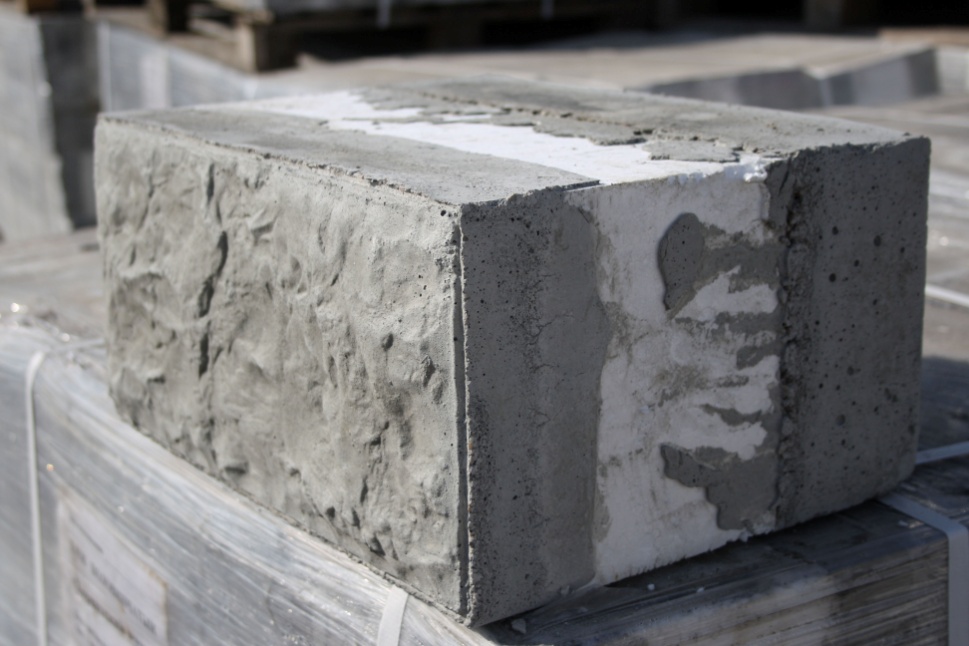 Цена, руб9167,009167,009167,009167,00Размер (мм)400х200х300400х200х300400х200х300400х200х300400х200х300400х200х300Вес (кг)	242424242424Норма упаковки54шт./1,3 м354шт./1,3 м354шт./1,3 м354шт./1,3 м354шт./1,3 м354шт./1,3 м3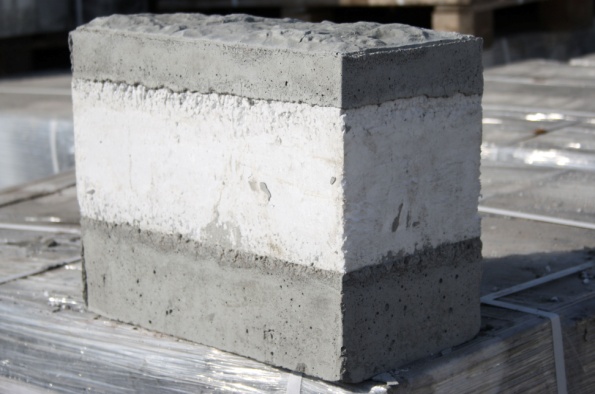 Блок рядовой половинчатый «Хорватский камень»Используется в качестве доборного элемента для строительного рядового блока «Хорватский камень» при возведении оконных и дверных проемов.  Использование половинчатого блока позволяет полностью исключить подрезку основного рядового блока.Блок рядовой половинчатый «Хорватский камень»Используется в качестве доборного элемента для строительного рядового блока «Хорватский камень» при возведении оконных и дверных проемов.  Использование половинчатого блока позволяет полностью исключить подрезку основного рядового блока.Блок рядовой половинчатый «Хорватский камень»Используется в качестве доборного элемента для строительного рядового блока «Хорватский камень» при возведении оконных и дверных проемов.  Использование половинчатого блока позволяет полностью исключить подрезку основного рядового блока.Блок рядовой половинчатый «Хорватский камень»Используется в качестве доборного элемента для строительного рядового блока «Хорватский камень» при возведении оконных и дверных проемов.  Использование половинчатого блока позволяет полностью исключить подрезку основного рядового блока.Блок рядовой половинчатый «Хорватский камень»Используется в качестве доборного элемента для строительного рядового блока «Хорватский камень» при возведении оконных и дверных проемов.  Использование половинчатого блока позволяет полностью исключить подрезку основного рядового блока.Блок рядовой половинчатый «Хорватский камень»Используется в качестве доборного элемента для строительного рядового блока «Хорватский камень» при возведении оконных и дверных проемов.  Использование половинчатого блока позволяет полностью исключить подрезку основного рядового блока.Блок рядовой половинчатый «Хорватский камень»Используется в качестве доборного элемента для строительного рядового блока «Хорватский камень» при возведении оконных и дверных проемов.  Использование половинчатого блока позволяет полностью исключить подрезку основного рядового блока.Блок рядовой половинчатый «Хорватский камень»Используется в качестве доборного элемента для строительного рядового блока «Хорватский камень» при возведении оконных и дверных проемов.  Использование половинчатого блока позволяет полностью исключить подрезку основного рядового блока.Цена, руб1 блок1 блок145,00145,00145,00145,00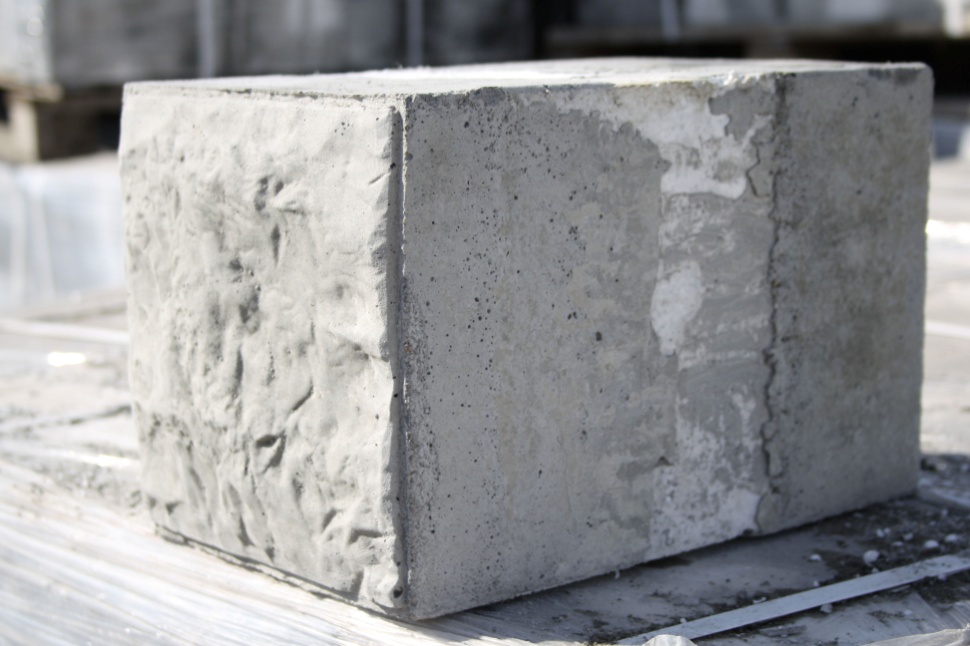 Цена, руб12083,0012083,0012083,0012083,00Размер (мм)200х200х300200х200х300200х200х300200х200х300200х200х300200х200х300Вес (кг)	131313131313Норма упаковки90шт./1,08 м390шт./1,08 м390шт./1,08 м390шт./1,08 м390шт./1,08 м390шт./1,08 м3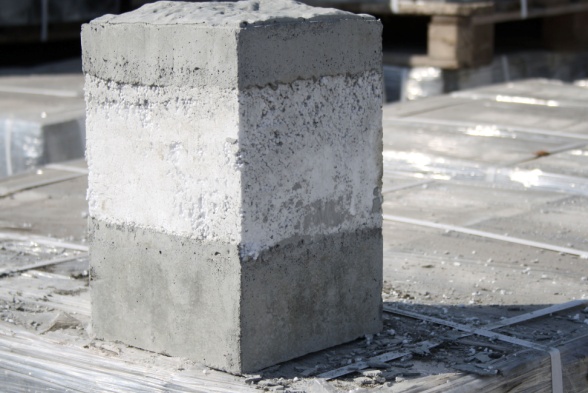 Блок угловой наружный «Хорватский камень»Данный строительный блок Теплостен используется для кладки наружных углов. Применяется в сочетании с другими блоками фактуры «Хорватский камень». Блок угловой наружный «Хорватский камень»Данный строительный блок Теплостен используется для кладки наружных углов. Применяется в сочетании с другими блоками фактуры «Хорватский камень». Блок угловой наружный «Хорватский камень»Данный строительный блок Теплостен используется для кладки наружных углов. Применяется в сочетании с другими блоками фактуры «Хорватский камень». Блок угловой наружный «Хорватский камень»Данный строительный блок Теплостен используется для кладки наружных углов. Применяется в сочетании с другими блоками фактуры «Хорватский камень». Блок угловой наружный «Хорватский камень»Данный строительный блок Теплостен используется для кладки наружных углов. Применяется в сочетании с другими блоками фактуры «Хорватский камень». Блок угловой наружный «Хорватский камень»Данный строительный блок Теплостен используется для кладки наружных углов. Применяется в сочетании с другими блоками фактуры «Хорватский камень». Блок угловой наружный «Хорватский камень»Данный строительный блок Теплостен используется для кладки наружных углов. Применяется в сочетании с другими блоками фактуры «Хорватский камень». Блок угловой наружный «Хорватский камень»Данный строительный блок Теплостен используется для кладки наружных углов. Применяется в сочетании с другими блоками фактуры «Хорватский камень». Цена, рубЦена, руб1 блок1 блок430,00430,00430,00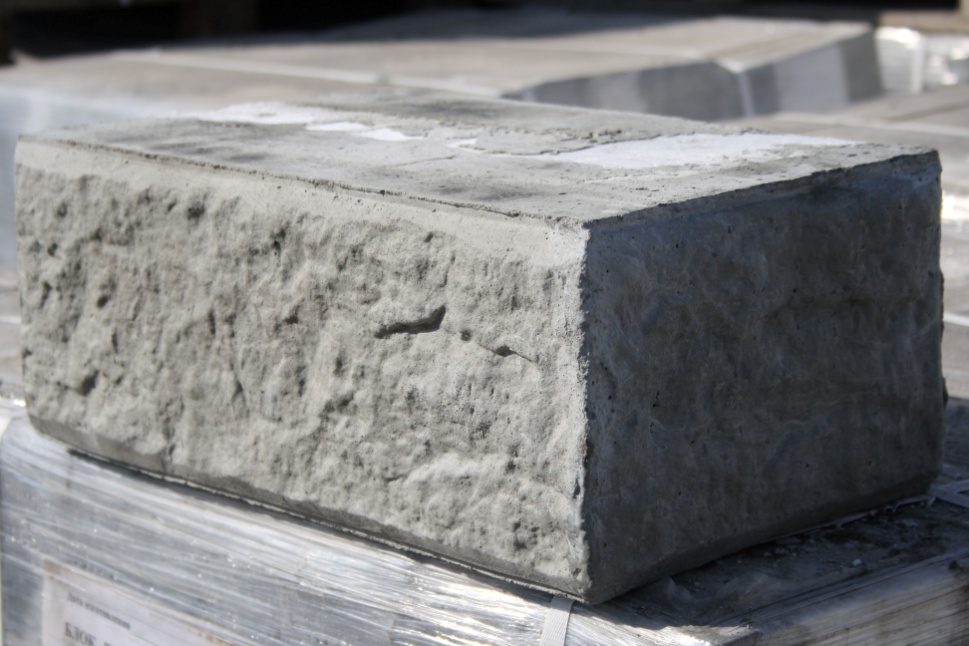 Цена, рубЦена, руб14332,0014332,0014332,00Размер (мм)Размер (мм)500х200х300500х200х300500х200х300500х200х300500х200х300Вес (кг)	Вес (кг)	3030303030Норма упаковкиНорма упаковки30шт./0,9 м330шт./0,9 м330шт./0,9 м330шт./0,9 м330шт./0,9 м3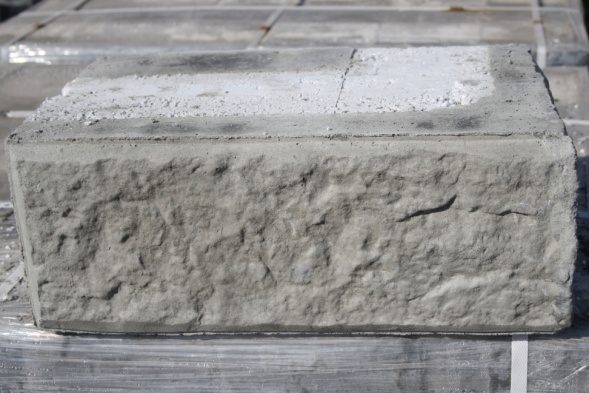 Блок угловой внутренний  «Хорватский камень»Используется для кладки внутренних углов строения в сочетании с другими блоками фактуры «Хорватский камень».Блок угловой внутренний  «Хорватский камень»Используется для кладки внутренних углов строения в сочетании с другими блоками фактуры «Хорватский камень».Блок угловой внутренний  «Хорватский камень»Используется для кладки внутренних углов строения в сочетании с другими блоками фактуры «Хорватский камень».Блок угловой внутренний  «Хорватский камень»Используется для кладки внутренних углов строения в сочетании с другими блоками фактуры «Хорватский камень».Блок угловой внутренний  «Хорватский камень»Используется для кладки внутренних углов строения в сочетании с другими блоками фактуры «Хорватский камень».Блок угловой внутренний  «Хорватский камень»Используется для кладки внутренних углов строения в сочетании с другими блоками фактуры «Хорватский камень».Блок угловой внутренний  «Хорватский камень»Используется для кладки внутренних углов строения в сочетании с другими блоками фактуры «Хорватский камень».Блок угловой внутренний  «Хорватский камень»Используется для кладки внутренних углов строения в сочетании с другими блоками фактуры «Хорватский камень».Цена, рубЦена, руб1 блок1 блок430,00430,00430,00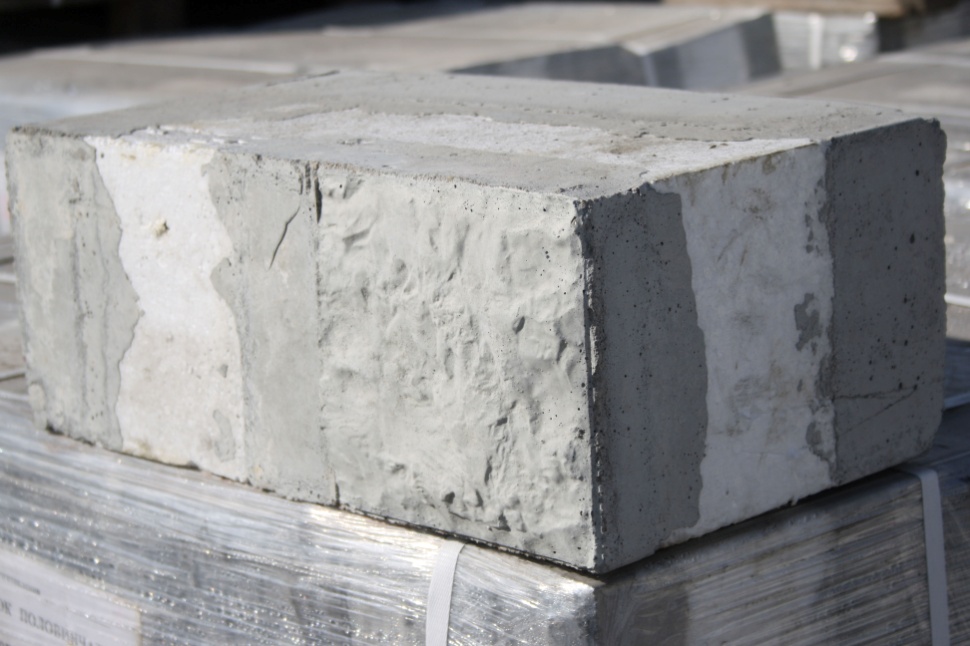 Цена, рубЦена, руб1 м3       14332,001 м3       14332,001 м3       14332,001 м3       14332,001 м3       14332,00Размер (мм)Размер (мм)500х200х300500х200х300500х200х300500х200х300500х200х300Вес (кг)	Вес (кг)	3333333333Норма упаковкиНорма упаковки30 шт./0,9 м330 шт./0,9 м330 шт./0,9 м330 шт./0,9 м330 шт./0,9 м3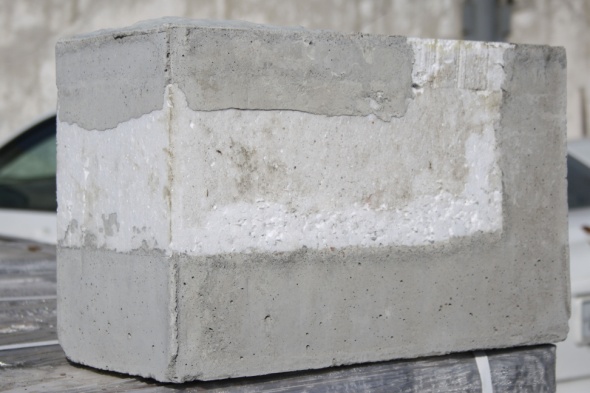 Блок поясной «Хорватский камень»Используется в сочетании с другими блоками фактуры «Хорватский камень» при устройстве армопояса, который делается по итогам каждого этажа для равномерного распределения нагрузки от перекрытий.Блок поясной «Хорватский камень»Используется в сочетании с другими блоками фактуры «Хорватский камень» при устройстве армопояса, который делается по итогам каждого этажа для равномерного распределения нагрузки от перекрытий.Блок поясной «Хорватский камень»Используется в сочетании с другими блоками фактуры «Хорватский камень» при устройстве армопояса, который делается по итогам каждого этажа для равномерного распределения нагрузки от перекрытий.Блок поясной «Хорватский камень»Используется в сочетании с другими блоками фактуры «Хорватский камень» при устройстве армопояса, который делается по итогам каждого этажа для равномерного распределения нагрузки от перекрытий.Блок поясной «Хорватский камень»Используется в сочетании с другими блоками фактуры «Хорватский камень» при устройстве армопояса, который делается по итогам каждого этажа для равномерного распределения нагрузки от перекрытий.Блок поясной «Хорватский камень»Используется в сочетании с другими блоками фактуры «Хорватский камень» при устройстве армопояса, который делается по итогам каждого этажа для равномерного распределения нагрузки от перекрытий.Блок поясной «Хорватский камень»Используется в сочетании с другими блоками фактуры «Хорватский камень» при устройстве армопояса, который делается по итогам каждого этажа для равномерного распределения нагрузки от перекрытий.Блок поясной «Хорватский камень»Используется в сочетании с другими блоками фактуры «Хорватский камень» при устройстве армопояса, который делается по итогам каждого этажа для равномерного распределения нагрузки от перекрытий.Цена, рубЦена, руб1 блок1 блок135,00135,00135,00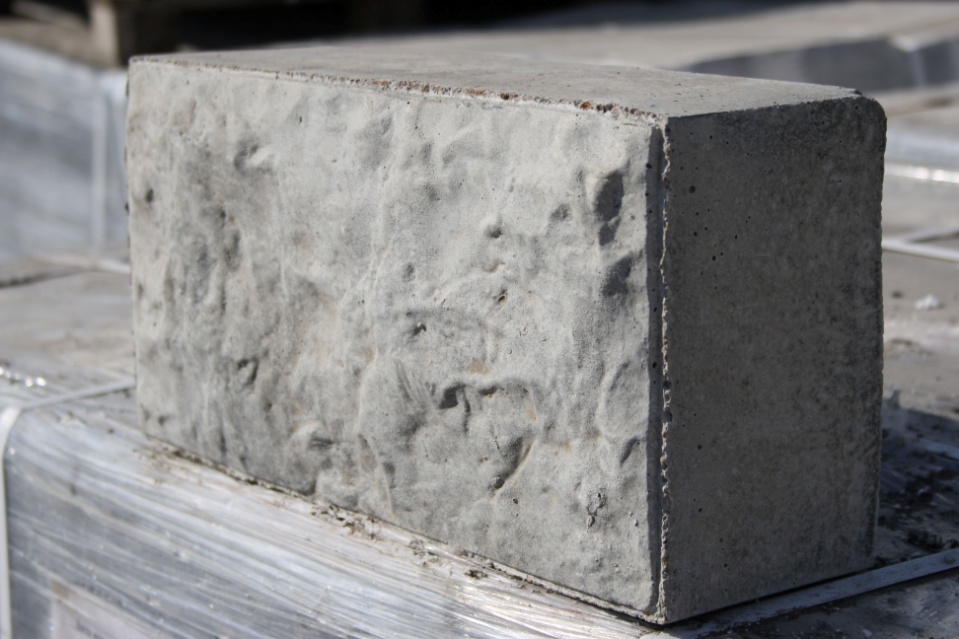 Размер (мм)Размер (мм)400х200х120400х200х120400х200х120400х200х120400х200х120Вес (кг)	Вес (кг)	1717171717Норма упаковкиНорма упаковки72 шт./0,7 м372 шт./0,7 м372 шт./0,7 м372 шт./0,7 м372 шт./0,7 м3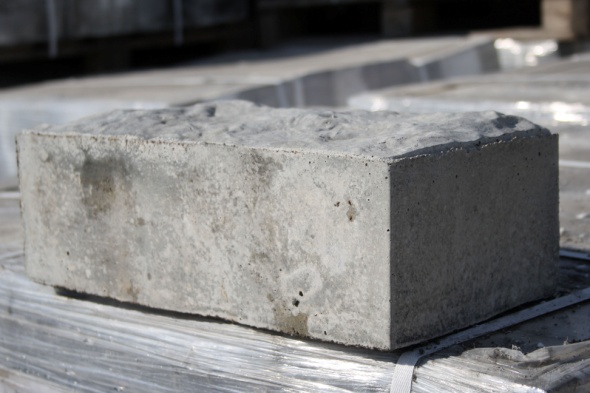 Блок рядовой «Песчаник сколотая грань»Фасадная фактура строительного теплоэффективного блока «Песчаник сколотая грань». Уникальная фасадная фактура – создана специально нашим предприятием по многочисленным просьбам наших клиентов. Основная доля потребности рядового блока при строительстве составляет порядка 95% от общего количества блоков.Блок рядовой «Песчаник сколотая грань»Фасадная фактура строительного теплоэффективного блока «Песчаник сколотая грань». Уникальная фасадная фактура – создана специально нашим предприятием по многочисленным просьбам наших клиентов. Основная доля потребности рядового блока при строительстве составляет порядка 95% от общего количества блоков.Блок рядовой «Песчаник сколотая грань»Фасадная фактура строительного теплоэффективного блока «Песчаник сколотая грань». Уникальная фасадная фактура – создана специально нашим предприятием по многочисленным просьбам наших клиентов. Основная доля потребности рядового блока при строительстве составляет порядка 95% от общего количества блоков.Блок рядовой «Песчаник сколотая грань»Фасадная фактура строительного теплоэффективного блока «Песчаник сколотая грань». Уникальная фасадная фактура – создана специально нашим предприятием по многочисленным просьбам наших клиентов. Основная доля потребности рядового блока при строительстве составляет порядка 95% от общего количества блоков.Блок рядовой «Песчаник сколотая грань»Фасадная фактура строительного теплоэффективного блока «Песчаник сколотая грань». Уникальная фасадная фактура – создана специально нашим предприятием по многочисленным просьбам наших клиентов. Основная доля потребности рядового блока при строительстве составляет порядка 95% от общего количества блоков.Блок рядовой «Песчаник сколотая грань»Фасадная фактура строительного теплоэффективного блока «Песчаник сколотая грань». Уникальная фасадная фактура – создана специально нашим предприятием по многочисленным просьбам наших клиентов. Основная доля потребности рядового блока при строительстве составляет порядка 95% от общего количества блоков.Блок рядовой «Песчаник сколотая грань»Фасадная фактура строительного теплоэффективного блока «Песчаник сколотая грань». Уникальная фасадная фактура – создана специально нашим предприятием по многочисленным просьбам наших клиентов. Основная доля потребности рядового блока при строительстве составляет порядка 95% от общего количества блоков.Блок рядовой «Песчаник сколотая грань»Фасадная фактура строительного теплоэффективного блока «Песчаник сколотая грань». Уникальная фасадная фактура – создана специально нашим предприятием по многочисленным просьбам наших клиентов. Основная доля потребности рядового блока при строительстве составляет порядка 95% от общего количества блоков.Цена, руб1 блок1 блок220,00220,00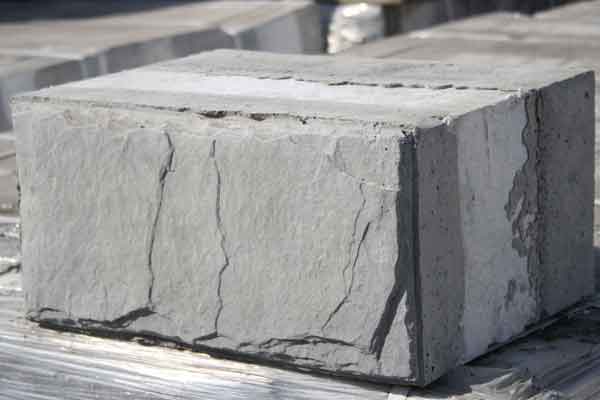 9167,009167,00Размер (мм)400х200х300400х200х300400х200х300400х200х300Вес (кг)	24242424Норма упаковки54шт./1,3 м354шт./1,3 м354шт./1,3 м354шт./1,3 м3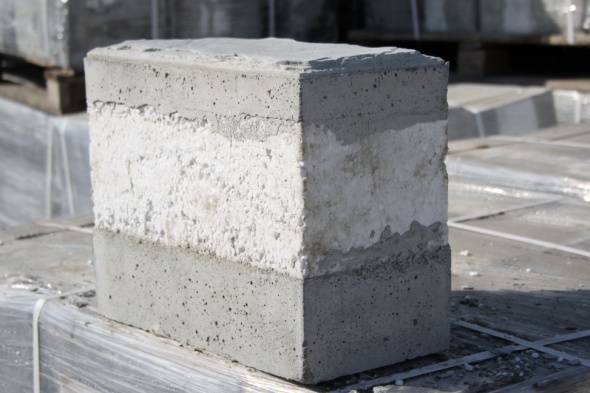 Блок рядовой половинчатый «Песчаник сколотая грань»Используется в качестве доборного элемента для строительного рядового блока «Песчаник сколотая грань» для оконных и дверных проемов.  Использование половинчатого блока позволяет полностью исключить подрезку основного блока.Блок рядовой половинчатый «Песчаник сколотая грань»Используется в качестве доборного элемента для строительного рядового блока «Песчаник сколотая грань» для оконных и дверных проемов.  Использование половинчатого блока позволяет полностью исключить подрезку основного блока.Блок рядовой половинчатый «Песчаник сколотая грань»Используется в качестве доборного элемента для строительного рядового блока «Песчаник сколотая грань» для оконных и дверных проемов.  Использование половинчатого блока позволяет полностью исключить подрезку основного блока.Блок рядовой половинчатый «Песчаник сколотая грань»Используется в качестве доборного элемента для строительного рядового блока «Песчаник сколотая грань» для оконных и дверных проемов.  Использование половинчатого блока позволяет полностью исключить подрезку основного блока.Блок рядовой половинчатый «Песчаник сколотая грань»Используется в качестве доборного элемента для строительного рядового блока «Песчаник сколотая грань» для оконных и дверных проемов.  Использование половинчатого блока позволяет полностью исключить подрезку основного блока.Блок рядовой половинчатый «Песчаник сколотая грань»Используется в качестве доборного элемента для строительного рядового блока «Песчаник сколотая грань» для оконных и дверных проемов.  Использование половинчатого блока позволяет полностью исключить подрезку основного блока.Блок рядовой половинчатый «Песчаник сколотая грань»Используется в качестве доборного элемента для строительного рядового блока «Песчаник сколотая грань» для оконных и дверных проемов.  Использование половинчатого блока позволяет полностью исключить подрезку основного блока.Блок рядовой половинчатый «Песчаник сколотая грань»Используется в качестве доборного элемента для строительного рядового блока «Песчаник сколотая грань» для оконных и дверных проемов.  Использование половинчатого блока позволяет полностью исключить подрезку основного блока.Цена, руб1 блок1 блок145,00145,00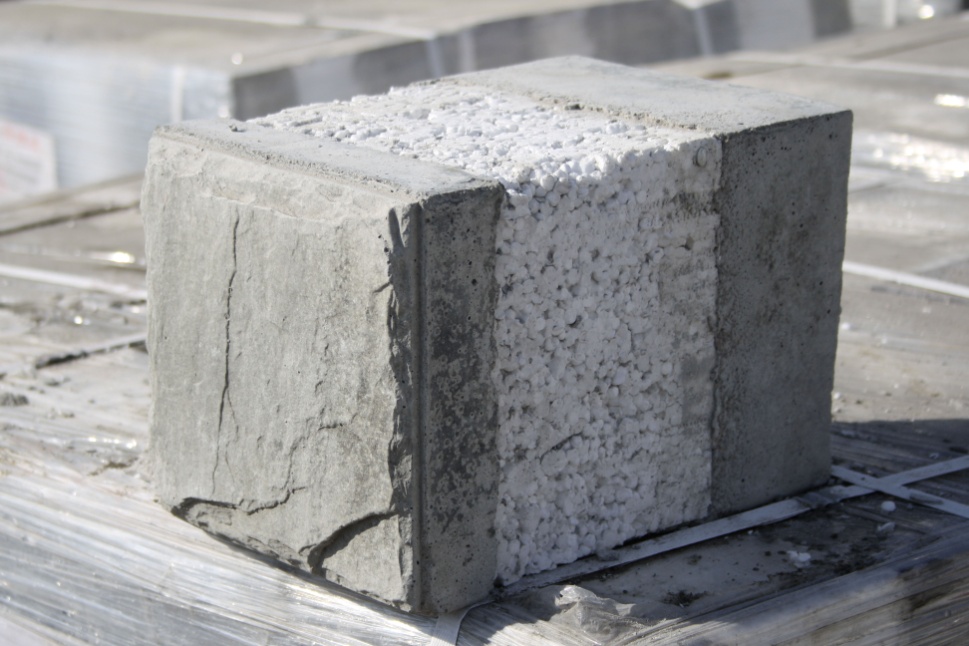 Цена, руб12083,0012083,00Размер (мм)200х200х300200х200х300200х200х300200х200х300Вес (кг)	13131313Норма упаковки90шт./1,08 м390шт./1,08 м390шт./1,08 м390шт./1,08 м3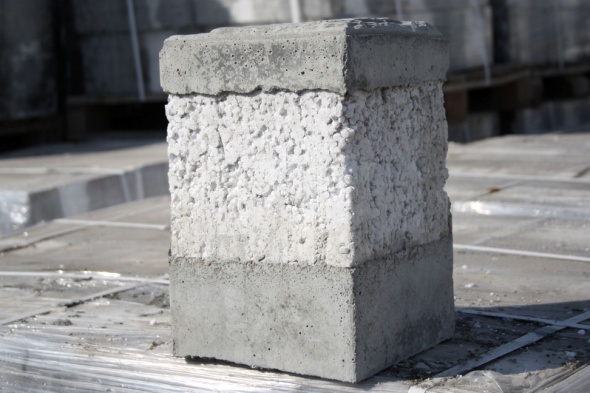 Блок угловой наружный «Песчаник сколотая грань»Угловой строительный блок применяется в строительстве зданий для кладки наружных углов. Применяется в сочетании с другими блоками фактуры «Песчаник сколотая грань». Блок угловой наружный «Песчаник сколотая грань»Угловой строительный блок применяется в строительстве зданий для кладки наружных углов. Применяется в сочетании с другими блоками фактуры «Песчаник сколотая грань». Блок угловой наружный «Песчаник сколотая грань»Угловой строительный блок применяется в строительстве зданий для кладки наружных углов. Применяется в сочетании с другими блоками фактуры «Песчаник сколотая грань». Блок угловой наружный «Песчаник сколотая грань»Угловой строительный блок применяется в строительстве зданий для кладки наружных углов. Применяется в сочетании с другими блоками фактуры «Песчаник сколотая грань». Блок угловой наружный «Песчаник сколотая грань»Угловой строительный блок применяется в строительстве зданий для кладки наружных углов. Применяется в сочетании с другими блоками фактуры «Песчаник сколотая грань». Блок угловой наружный «Песчаник сколотая грань»Угловой строительный блок применяется в строительстве зданий для кладки наружных углов. Применяется в сочетании с другими блоками фактуры «Песчаник сколотая грань». Блок угловой наружный «Песчаник сколотая грань»Угловой строительный блок применяется в строительстве зданий для кладки наружных углов. Применяется в сочетании с другими блоками фактуры «Песчаник сколотая грань». Блок угловой наружный «Песчаник сколотая грань»Угловой строительный блок применяется в строительстве зданий для кладки наружных углов. Применяется в сочетании с другими блоками фактуры «Песчаник сколотая грань». Цена, рубЦена, руб1 блок1 блок430,00430,00430,00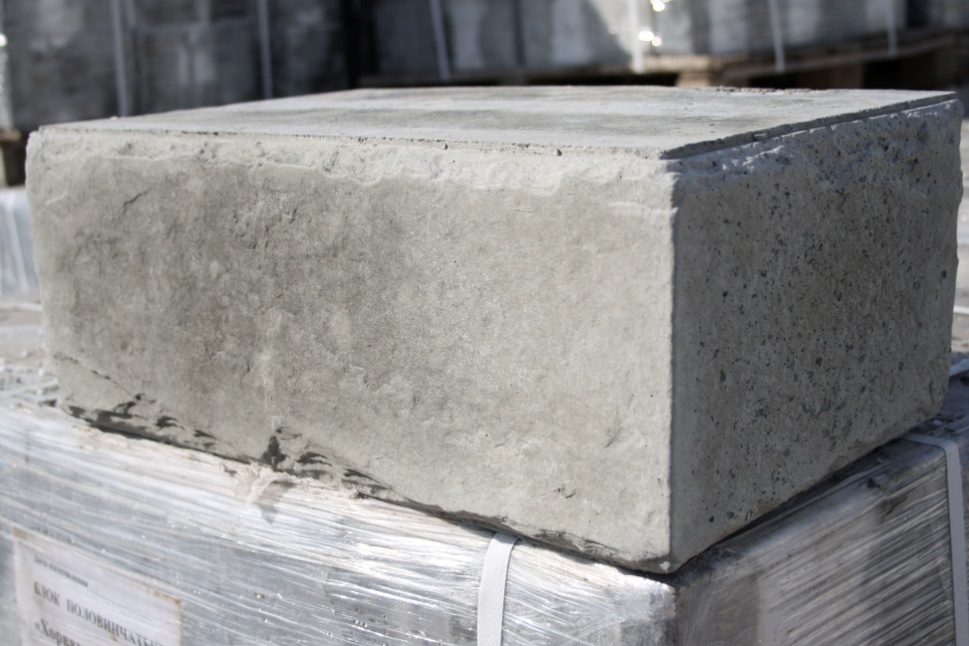 Цена, рубЦена, руб14332,0014332,0014332,00Размер (мм)Размер (мм)500х200х300500х200х300500х200х300500х200х300500х200х300Вес (кг)	Вес (кг)	3030303030Норма упаковкиНорма упаковки30шт./0,9 м330шт./0,9 м330шт./0,9 м330шт./0,9 м330шт./0,9 м3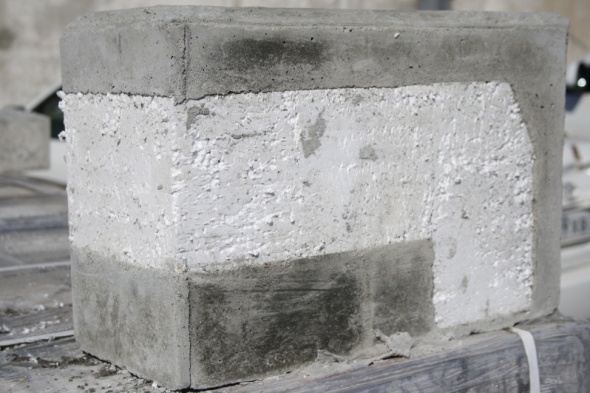 Блок угловой внутренний «Песчаник сколотая грань»Используется для кладки внутренних углов строения в сочетании с другими блоками фактуры «Песчаник сколотая грань».Блок угловой внутренний «Песчаник сколотая грань»Используется для кладки внутренних углов строения в сочетании с другими блоками фактуры «Песчаник сколотая грань».Блок угловой внутренний «Песчаник сколотая грань»Используется для кладки внутренних углов строения в сочетании с другими блоками фактуры «Песчаник сколотая грань».Блок угловой внутренний «Песчаник сколотая грань»Используется для кладки внутренних углов строения в сочетании с другими блоками фактуры «Песчаник сколотая грань».Блок угловой внутренний «Песчаник сколотая грань»Используется для кладки внутренних углов строения в сочетании с другими блоками фактуры «Песчаник сколотая грань».Блок угловой внутренний «Песчаник сколотая грань»Используется для кладки внутренних углов строения в сочетании с другими блоками фактуры «Песчаник сколотая грань».Блок угловой внутренний «Песчаник сколотая грань»Используется для кладки внутренних углов строения в сочетании с другими блоками фактуры «Песчаник сколотая грань».Блок угловой внутренний «Песчаник сколотая грань»Используется для кладки внутренних углов строения в сочетании с другими блоками фактуры «Песчаник сколотая грань».Цена, рубЦена, руб1 блок1 блок430,00430,00430,00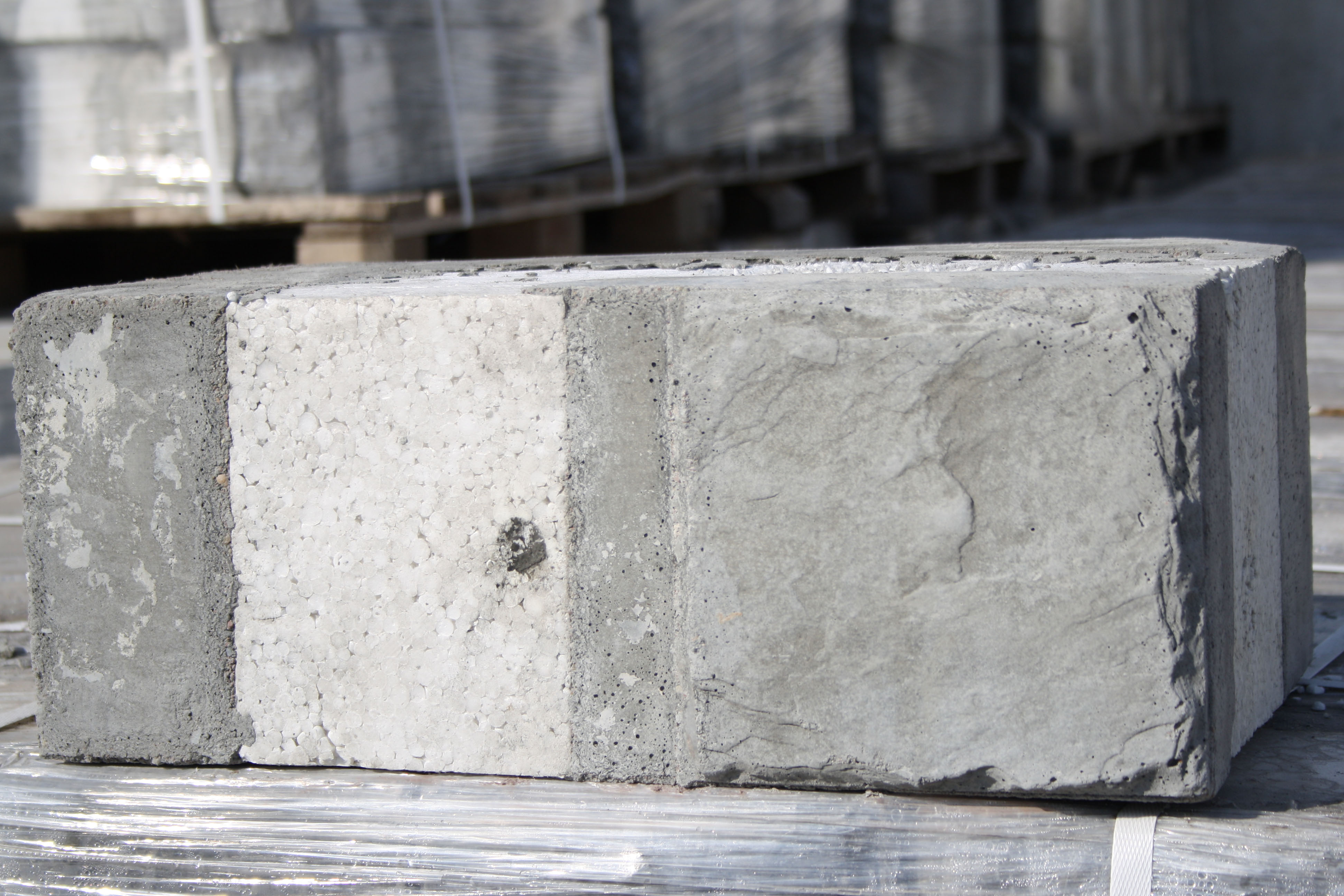 1 м3           14332,001 м3           14332,001 м3           14332,001 м3           14332,001 м3           14332,00Размер (мм)Размер (мм)500х200х300500х200х300500х200х300500х200х300500х200х300Вес (кг)	Вес (кг)	3333333333Норма упаковкиНорма упаковки30 шт./0,9 м330 шт./0,9 м330 шт./0,9 м330 шт./0,9 м330 шт./0,9 м3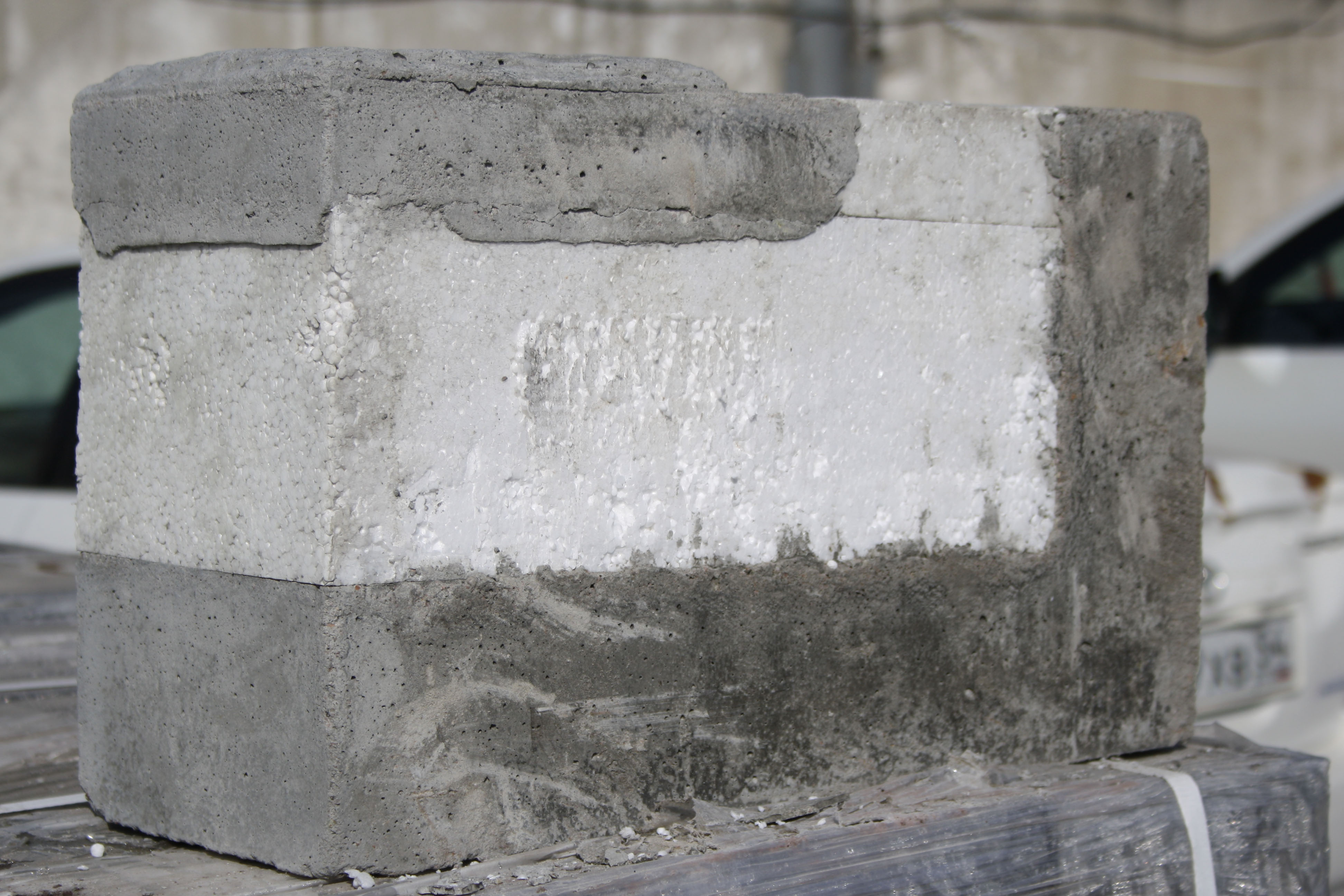 Блок поясной «Песчаник сколотая грань»Используется в сочетании с другими блоками фактуры «Песчаник сколотая грань» при устройстве армопояса, который делается по итогам каждого этажа для равномерного распределения нагрузки от перекрытий.Блок поясной «Песчаник сколотая грань»Используется в сочетании с другими блоками фактуры «Песчаник сколотая грань» при устройстве армопояса, который делается по итогам каждого этажа для равномерного распределения нагрузки от перекрытий.Блок поясной «Песчаник сколотая грань»Используется в сочетании с другими блоками фактуры «Песчаник сколотая грань» при устройстве армопояса, который делается по итогам каждого этажа для равномерного распределения нагрузки от перекрытий.Блок поясной «Песчаник сколотая грань»Используется в сочетании с другими блоками фактуры «Песчаник сколотая грань» при устройстве армопояса, который делается по итогам каждого этажа для равномерного распределения нагрузки от перекрытий.Блок поясной «Песчаник сколотая грань»Используется в сочетании с другими блоками фактуры «Песчаник сколотая грань» при устройстве армопояса, который делается по итогам каждого этажа для равномерного распределения нагрузки от перекрытий.Блок поясной «Песчаник сколотая грань»Используется в сочетании с другими блоками фактуры «Песчаник сколотая грань» при устройстве армопояса, который делается по итогам каждого этажа для равномерного распределения нагрузки от перекрытий.Блок поясной «Песчаник сколотая грань»Используется в сочетании с другими блоками фактуры «Песчаник сколотая грань» при устройстве армопояса, который делается по итогам каждого этажа для равномерного распределения нагрузки от перекрытий.Блок поясной «Песчаник сколотая грань»Используется в сочетании с другими блоками фактуры «Песчаник сколотая грань» при устройстве армопояса, который делается по итогам каждого этажа для равномерного распределения нагрузки от перекрытий.Цена, рубЦена, руб1 блок1 блок135,00135,00135,00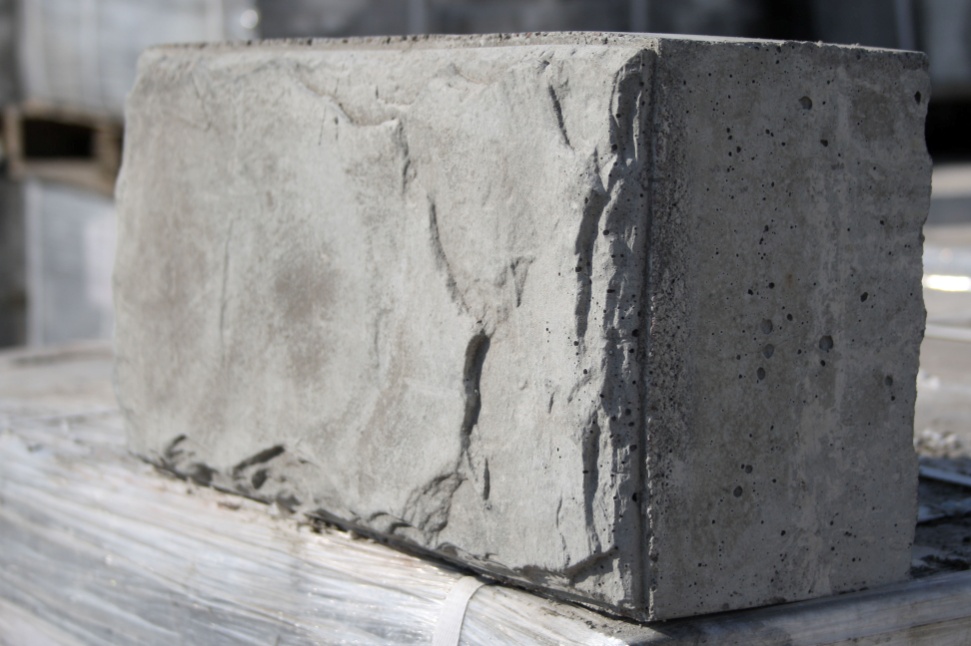 Размер (мм)Размер (мм)400х200х120400х200х120400х200х120400х200х120400х200х120Вес (кг)	Вес (кг)	1717171717Норма упаковкиНорма упаковки72 шт./0,7 м372 шт./0,7 м372 шт./0,7 м372 шт./0,7 м372 шт./0,7 м3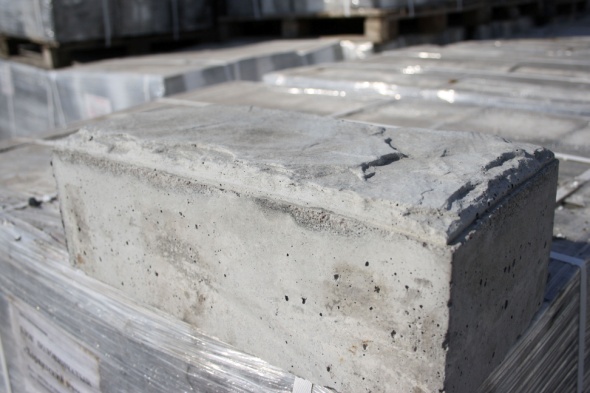 Блок рядовой «Сланец»Фасадная фактура строительного теплоэффективного блока "Сланец". Объемная и эффектная фасадная фактура блока. Основная доля потребности рядового блока при строительстве составляет порядка 95% от общего количества блоков.Блок рядовой «Сланец»Фасадная фактура строительного теплоэффективного блока "Сланец". Объемная и эффектная фасадная фактура блока. Основная доля потребности рядового блока при строительстве составляет порядка 95% от общего количества блоков.Блок рядовой «Сланец»Фасадная фактура строительного теплоэффективного блока "Сланец". Объемная и эффектная фасадная фактура блока. Основная доля потребности рядового блока при строительстве составляет порядка 95% от общего количества блоков.Блок рядовой «Сланец»Фасадная фактура строительного теплоэффективного блока "Сланец". Объемная и эффектная фасадная фактура блока. Основная доля потребности рядового блока при строительстве составляет порядка 95% от общего количества блоков.Блок рядовой «Сланец»Фасадная фактура строительного теплоэффективного блока "Сланец". Объемная и эффектная фасадная фактура блока. Основная доля потребности рядового блока при строительстве составляет порядка 95% от общего количества блоков.Блок рядовой «Сланец»Фасадная фактура строительного теплоэффективного блока "Сланец". Объемная и эффектная фасадная фактура блока. Основная доля потребности рядового блока при строительстве составляет порядка 95% от общего количества блоков.Блок рядовой «Сланец»Фасадная фактура строительного теплоэффективного блока "Сланец". Объемная и эффектная фасадная фактура блока. Основная доля потребности рядового блока при строительстве составляет порядка 95% от общего количества блоков.Блок рядовой «Сланец»Фасадная фактура строительного теплоэффективного блока "Сланец". Объемная и эффектная фасадная фактура блока. Основная доля потребности рядового блока при строительстве составляет порядка 95% от общего количества блоков.Цена, руб1 блок1 блок220,00220,00220,00220,00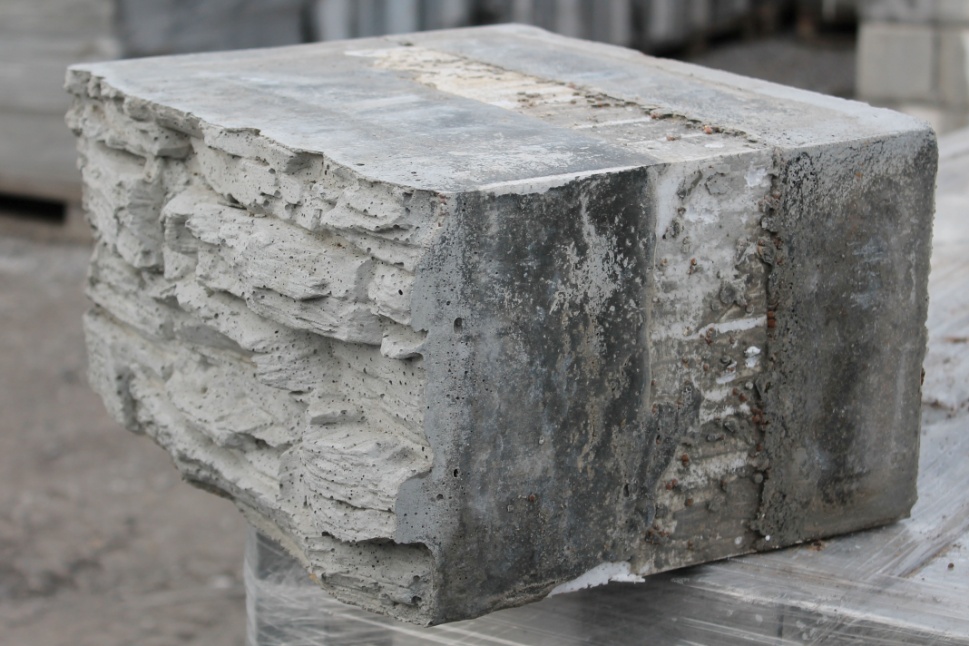 9167,009167,009167,009167,00Размер (мм)400х200х300400х200х300400х200х300400х200х300400х200х300400х200х300Вес (кг)	242424242424Норма упаковки54шт./1,3 м354шт./1,3 м354шт./1,3 м354шт./1,3 м354шт./1,3 м354шт./1,3 м3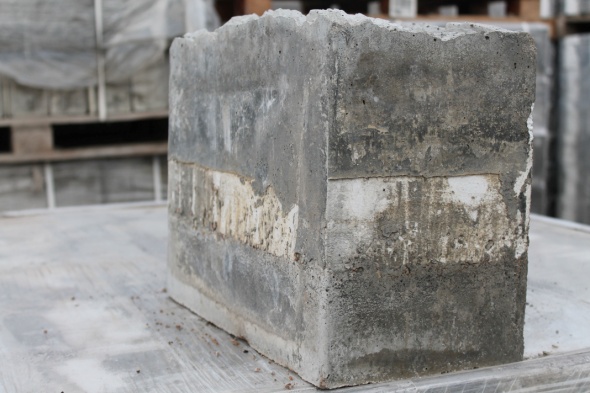 Блок угловой наружный «Сланец»Данный строительный блок Теплостен используется для кладки наружных углов. Применяется в сочетании с другими блоками фактуры «Сланец». Блок угловой наружный «Сланец»Данный строительный блок Теплостен используется для кладки наружных углов. Применяется в сочетании с другими блоками фактуры «Сланец». Блок угловой наружный «Сланец»Данный строительный блок Теплостен используется для кладки наружных углов. Применяется в сочетании с другими блоками фактуры «Сланец». Блок угловой наружный «Сланец»Данный строительный блок Теплостен используется для кладки наружных углов. Применяется в сочетании с другими блоками фактуры «Сланец». Блок угловой наружный «Сланец»Данный строительный блок Теплостен используется для кладки наружных углов. Применяется в сочетании с другими блоками фактуры «Сланец». Блок угловой наружный «Сланец»Данный строительный блок Теплостен используется для кладки наружных углов. Применяется в сочетании с другими блоками фактуры «Сланец». Блок угловой наружный «Сланец»Данный строительный блок Теплостен используется для кладки наружных углов. Применяется в сочетании с другими блоками фактуры «Сланец». Блок угловой наружный «Сланец»Данный строительный блок Теплостен используется для кладки наружных углов. Применяется в сочетании с другими блоками фактуры «Сланец». Цена, рубЦена, руб1 блок1 блок430,00430,00430,00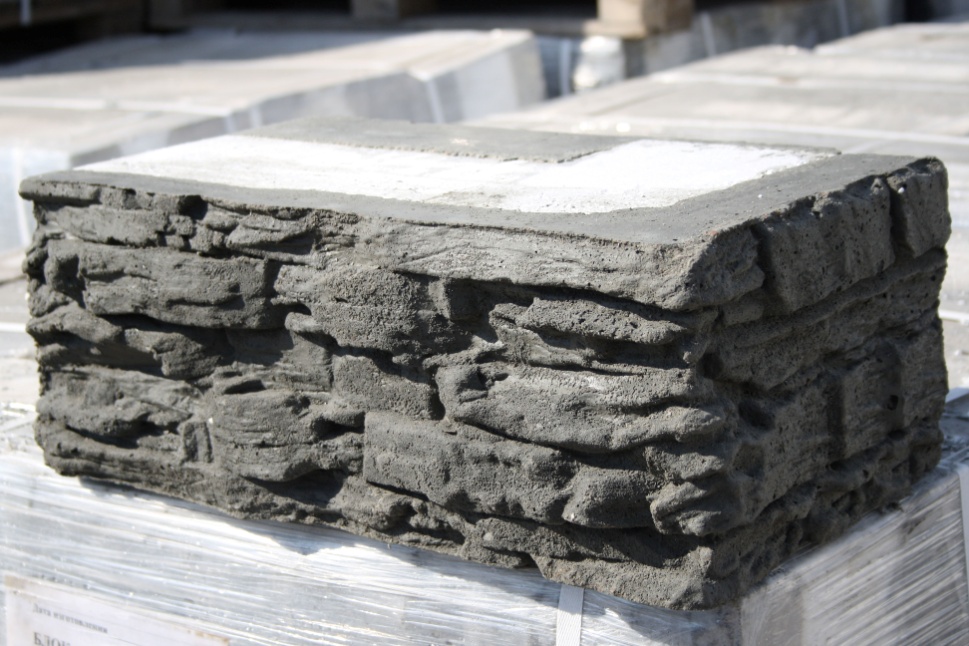 Цена, рубЦена, руб14332,0014332,0014332,00Размер (мм)Размер (мм)500х200х300500х200х300500х200х300500х200х300500х200х300Вес (кг)	Вес (кг)	3030303030Норма упаковкиНорма упаковки30шт./0,9 м330шт./0,9 м330шт./0,9 м330шт./0,9 м330шт./0,9 м3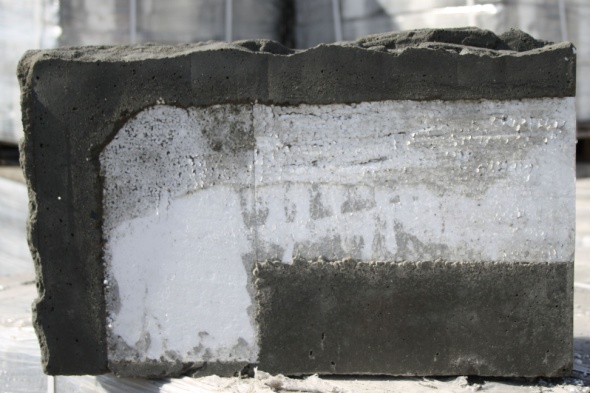 Блок поясной «Сланец»Используется в сочетании с другими блоками фасадной фактуры «Сланец» при устройстве армопояса, который делается по итогам каждого этажа для равномерного распределения нагрузки от перекрытий.Блок поясной «Сланец»Используется в сочетании с другими блоками фасадной фактуры «Сланец» при устройстве армопояса, который делается по итогам каждого этажа для равномерного распределения нагрузки от перекрытий.Блок поясной «Сланец»Используется в сочетании с другими блоками фасадной фактуры «Сланец» при устройстве армопояса, который делается по итогам каждого этажа для равномерного распределения нагрузки от перекрытий.Блок поясной «Сланец»Используется в сочетании с другими блоками фасадной фактуры «Сланец» при устройстве армопояса, который делается по итогам каждого этажа для равномерного распределения нагрузки от перекрытий.Блок поясной «Сланец»Используется в сочетании с другими блоками фасадной фактуры «Сланец» при устройстве армопояса, который делается по итогам каждого этажа для равномерного распределения нагрузки от перекрытий.Блок поясной «Сланец»Используется в сочетании с другими блоками фасадной фактуры «Сланец» при устройстве армопояса, который делается по итогам каждого этажа для равномерного распределения нагрузки от перекрытий.Блок поясной «Сланец»Используется в сочетании с другими блоками фасадной фактуры «Сланец» при устройстве армопояса, который делается по итогам каждого этажа для равномерного распределения нагрузки от перекрытий.Блок поясной «Сланец»Используется в сочетании с другими блоками фасадной фактуры «Сланец» при устройстве армопояса, который делается по итогам каждого этажа для равномерного распределения нагрузки от перекрытий.Цена, рубЦена, руб1 блок1 блок135,00135,00135,00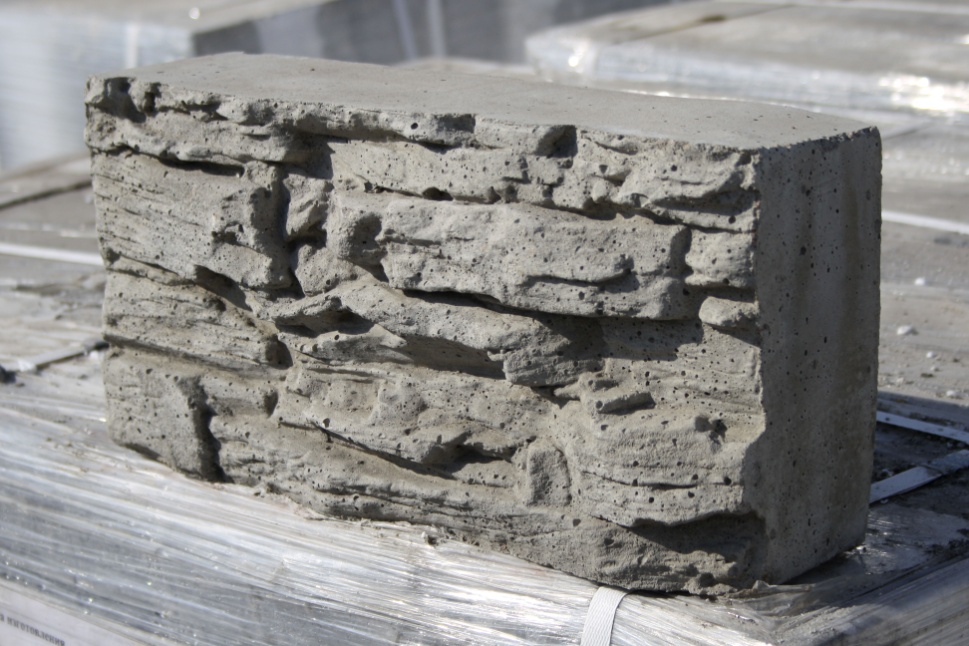 1 м3          13100,001 м3          13100,001 м3          13100,001 м3          13100,001 м3          13100,00Размер (мм)Размер (мм)400х200х120400х200х120400х200х120400х200х120400х200х120Вес (кг)	Вес (кг)	1717171717Норма упаковкиНорма упаковки72 шт./0,7 м372 шт./0,7 м372 шт./0,7 м372 шт./0,7 м372 шт./0,7 м3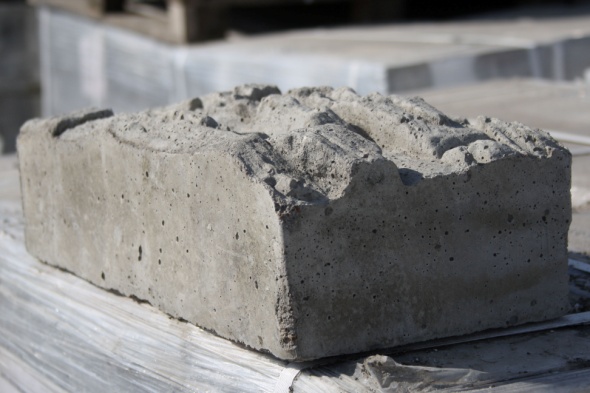 Блок рядовой «Гладкая фаска»Фасадная фактура строительного теплоэффективного блока "Гладкая фаска". Основная доля потребности рядового блока при строительстве составляет порядка 95% от общего количества блоков.Блок рядовой «Гладкая фаска»Фасадная фактура строительного теплоэффективного блока "Гладкая фаска". Основная доля потребности рядового блока при строительстве составляет порядка 95% от общего количества блоков.Блок рядовой «Гладкая фаска»Фасадная фактура строительного теплоэффективного блока "Гладкая фаска". Основная доля потребности рядового блока при строительстве составляет порядка 95% от общего количества блоков.Блок рядовой «Гладкая фаска»Фасадная фактура строительного теплоэффективного блока "Гладкая фаска". Основная доля потребности рядового блока при строительстве составляет порядка 95% от общего количества блоков.Блок рядовой «Гладкая фаска»Фасадная фактура строительного теплоэффективного блока "Гладкая фаска". Основная доля потребности рядового блока при строительстве составляет порядка 95% от общего количества блоков.Блок рядовой «Гладкая фаска»Фасадная фактура строительного теплоэффективного блока "Гладкая фаска". Основная доля потребности рядового блока при строительстве составляет порядка 95% от общего количества блоков.Блок рядовой «Гладкая фаска»Фасадная фактура строительного теплоэффективного блока "Гладкая фаска". Основная доля потребности рядового блока при строительстве составляет порядка 95% от общего количества блоков.Блок рядовой «Гладкая фаска»Фасадная фактура строительного теплоэффективного блока "Гладкая фаска". Основная доля потребности рядового блока при строительстве составляет порядка 95% от общего количества блоков.Цена, руб1 блок1 блок220,00220,00220,00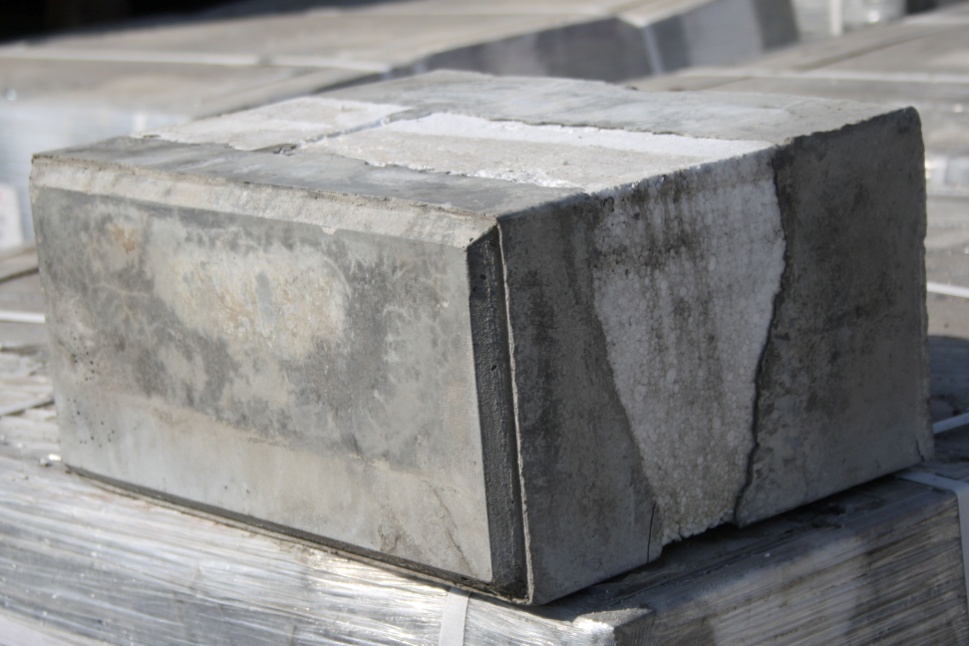 9167,009167,009167,00Размер (мм)400х200х300400х200х300400х200х300400х200х300400х200х300Вес (кг)	2424242424Норма упаковки54шт./1,3 м354шт./1,3 м354шт./1,3 м354шт./1,3 м354шт./1,3 м3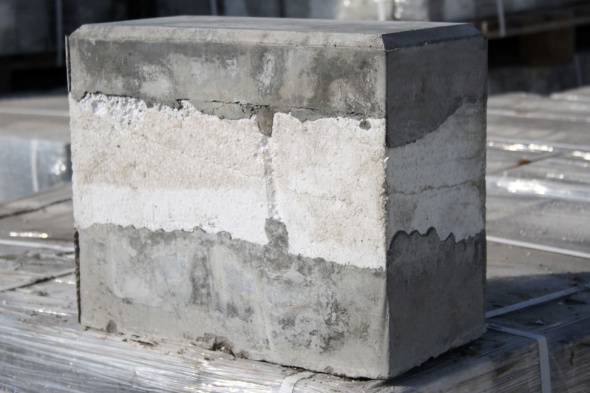 Блок рядовой половинчатый «Гладкая фаска малая»Используется в качестве доборного элемента для строительного рядового блока «Гладкая фаска малая» для оконных и дверных проемов.  Использование половинчатого блока позволяет полностью исключить подрезку основного блока.Блок рядовой половинчатый «Гладкая фаска малая»Используется в качестве доборного элемента для строительного рядового блока «Гладкая фаска малая» для оконных и дверных проемов.  Использование половинчатого блока позволяет полностью исключить подрезку основного блока.Блок рядовой половинчатый «Гладкая фаска малая»Используется в качестве доборного элемента для строительного рядового блока «Гладкая фаска малая» для оконных и дверных проемов.  Использование половинчатого блока позволяет полностью исключить подрезку основного блока.Блок рядовой половинчатый «Гладкая фаска малая»Используется в качестве доборного элемента для строительного рядового блока «Гладкая фаска малая» для оконных и дверных проемов.  Использование половинчатого блока позволяет полностью исключить подрезку основного блока.Блок рядовой половинчатый «Гладкая фаска малая»Используется в качестве доборного элемента для строительного рядового блока «Гладкая фаска малая» для оконных и дверных проемов.  Использование половинчатого блока позволяет полностью исключить подрезку основного блока.Блок рядовой половинчатый «Гладкая фаска малая»Используется в качестве доборного элемента для строительного рядового блока «Гладкая фаска малая» для оконных и дверных проемов.  Использование половинчатого блока позволяет полностью исключить подрезку основного блока.Блок рядовой половинчатый «Гладкая фаска малая»Используется в качестве доборного элемента для строительного рядового блока «Гладкая фаска малая» для оконных и дверных проемов.  Использование половинчатого блока позволяет полностью исключить подрезку основного блока.Блок рядовой половинчатый «Гладкая фаска малая»Используется в качестве доборного элемента для строительного рядового блока «Гладкая фаска малая» для оконных и дверных проемов.  Использование половинчатого блока позволяет полностью исключить подрезку основного блока.Цена, руб1 блок1 блок145,00145,00145,00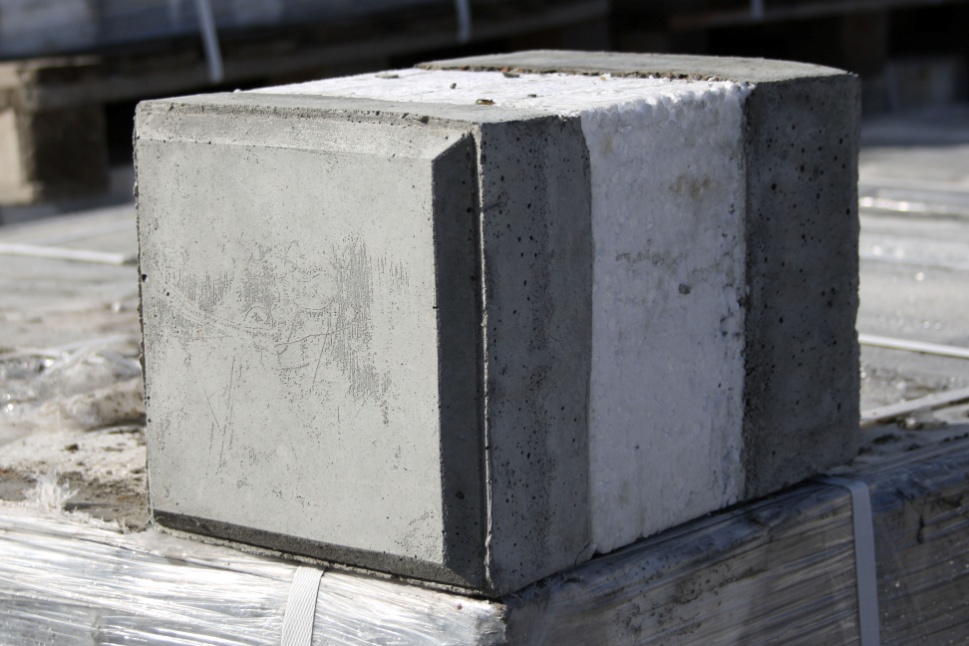 Цена, руб12083,0012083,0012083,00Размер (мм)200х200х300200х200х300200х200х300200х200х300200х200х300Вес (кг)	1313131313Норма упаковки90шт./1,08 м390шт./1,08 м390шт./1,08 м390шт./1,08 м390шт./1,08 м3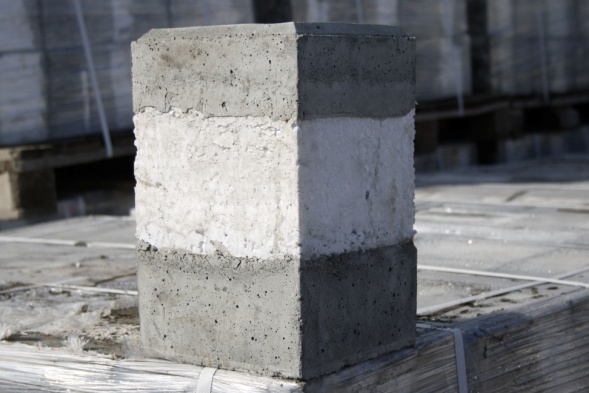 Блок рядовой половинчатый «Гладкая фаска большая»Используется в качестве доборного элемента. Может использоваться с любой фактурой рядового блока для оформления оконных и дверных проемов. Использование половинчатого блока позволяет полностью исключить подрезку основного блока.Блок рядовой половинчатый «Гладкая фаска большая»Используется в качестве доборного элемента. Может использоваться с любой фактурой рядового блока для оформления оконных и дверных проемов. Использование половинчатого блока позволяет полностью исключить подрезку основного блока.Блок рядовой половинчатый «Гладкая фаска большая»Используется в качестве доборного элемента. Может использоваться с любой фактурой рядового блока для оформления оконных и дверных проемов. Использование половинчатого блока позволяет полностью исключить подрезку основного блока.Блок рядовой половинчатый «Гладкая фаска большая»Используется в качестве доборного элемента. Может использоваться с любой фактурой рядового блока для оформления оконных и дверных проемов. Использование половинчатого блока позволяет полностью исключить подрезку основного блока.Блок рядовой половинчатый «Гладкая фаска большая»Используется в качестве доборного элемента. Может использоваться с любой фактурой рядового блока для оформления оконных и дверных проемов. Использование половинчатого блока позволяет полностью исключить подрезку основного блока.Блок рядовой половинчатый «Гладкая фаска большая»Используется в качестве доборного элемента. Может использоваться с любой фактурой рядового блока для оформления оконных и дверных проемов. Использование половинчатого блока позволяет полностью исключить подрезку основного блока.Блок рядовой половинчатый «Гладкая фаска большая»Используется в качестве доборного элемента. Может использоваться с любой фактурой рядового блока для оформления оконных и дверных проемов. Использование половинчатого блока позволяет полностью исключить подрезку основного блока.Блок рядовой половинчатый «Гладкая фаска большая»Используется в качестве доборного элемента. Может использоваться с любой фактурой рядового блока для оформления оконных и дверных проемов. Использование половинчатого блока позволяет полностью исключить подрезку основного блока.Цена, руб1 блок1 блок145,00145,00145,00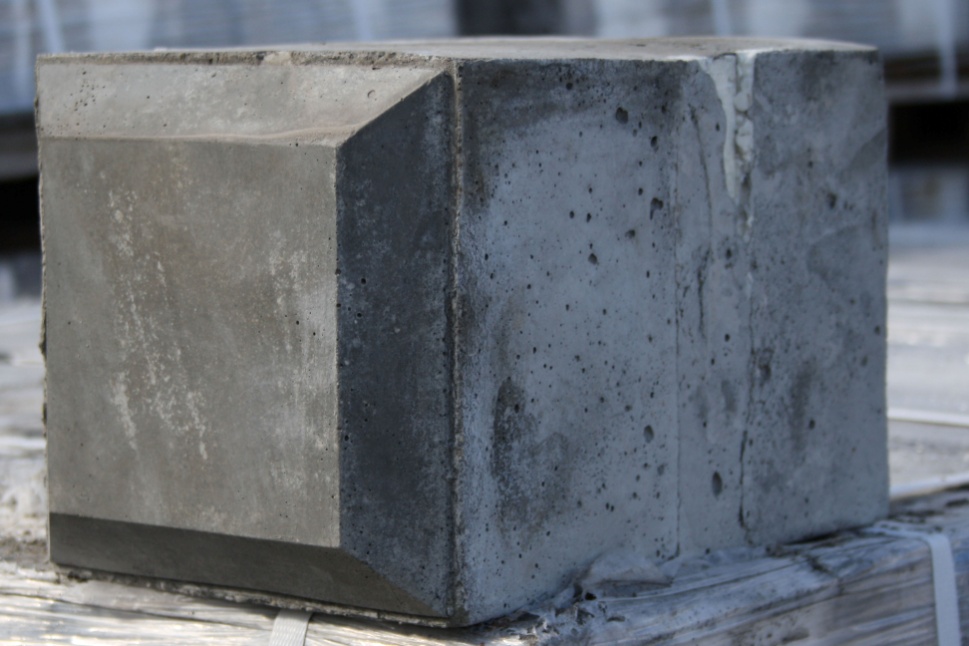 12083,0012083,0012083,00Размер (мм)200х200х300200х200х300200х200х300200х200х300200х200х300Вес (кг)	1313131313Норма упаковки90шт./1,08 м390шт./1,08 м390шт./1,08 м390шт./1,08 м390шт./1,08 м3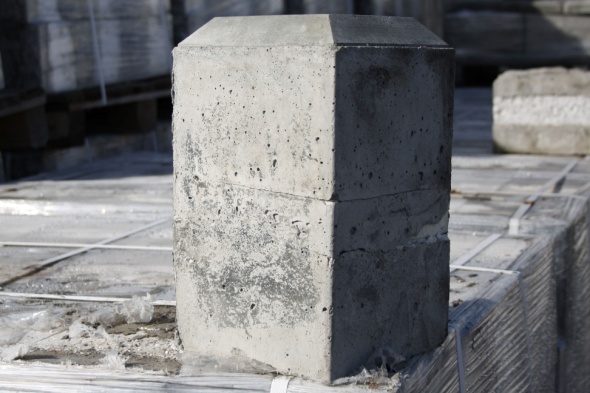 Блок угловой наружный «Гладкая фаска большая»Данный строительный блок Теплостен используется для кладки наружных углов. Применяется в сочетании с другими блоками фактуры «Гладкая фаска». Хорошо сочетается с другими фасадными фактурами строительного блока для оформления углов здания. Блок угловой наружный «Гладкая фаска большая»Данный строительный блок Теплостен используется для кладки наружных углов. Применяется в сочетании с другими блоками фактуры «Гладкая фаска». Хорошо сочетается с другими фасадными фактурами строительного блока для оформления углов здания. Блок угловой наружный «Гладкая фаска большая»Данный строительный блок Теплостен используется для кладки наружных углов. Применяется в сочетании с другими блоками фактуры «Гладкая фаска». Хорошо сочетается с другими фасадными фактурами строительного блока для оформления углов здания. Блок угловой наружный «Гладкая фаска большая»Данный строительный блок Теплостен используется для кладки наружных углов. Применяется в сочетании с другими блоками фактуры «Гладкая фаска». Хорошо сочетается с другими фасадными фактурами строительного блока для оформления углов здания. Блок угловой наружный «Гладкая фаска большая»Данный строительный блок Теплостен используется для кладки наружных углов. Применяется в сочетании с другими блоками фактуры «Гладкая фаска». Хорошо сочетается с другими фасадными фактурами строительного блока для оформления углов здания. Блок угловой наружный «Гладкая фаска большая»Данный строительный блок Теплостен используется для кладки наружных углов. Применяется в сочетании с другими блоками фактуры «Гладкая фаска». Хорошо сочетается с другими фасадными фактурами строительного блока для оформления углов здания. Блок угловой наружный «Гладкая фаска большая»Данный строительный блок Теплостен используется для кладки наружных углов. Применяется в сочетании с другими блоками фактуры «Гладкая фаска». Хорошо сочетается с другими фасадными фактурами строительного блока для оформления углов здания. Блок угловой наружный «Гладкая фаска большая»Данный строительный блок Теплостен используется для кладки наружных углов. Применяется в сочетании с другими блоками фактуры «Гладкая фаска». Хорошо сочетается с другими фасадными фактурами строительного блока для оформления углов здания. Цена, рубЦена, руб1 блок1 блок430,00430,00430,00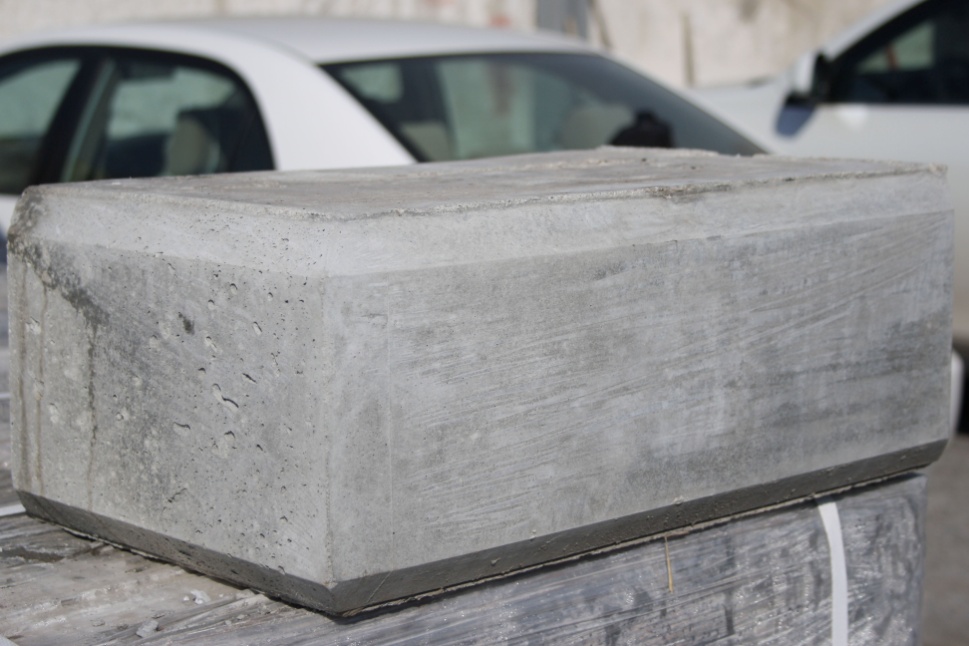 Цена, рубЦена, руб14332,0014332,0014332,00Размер (мм)Размер (мм)500х200х300500х200х300500х200х300500х200х300500х200х300Вес (кг)	Вес (кг)	3030303030Норма упаковкиНорма упаковки30шт./0,9 м330шт./0,9 м330шт./0,9 м330шт./0,9 м330шт./0,9 м3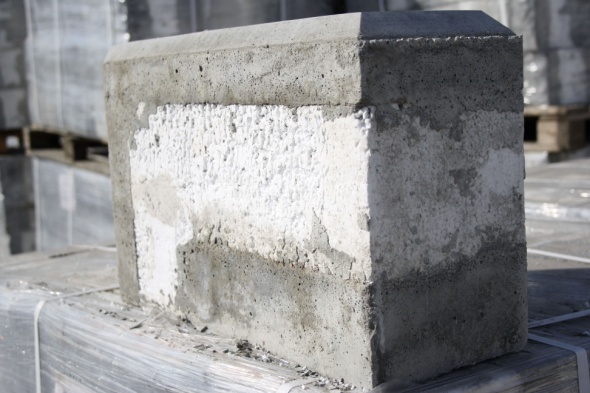 Блок угловой внутренний  «Гладкая фаска большая»Угловой строительный блок применяется при возведении внутренних углов зданий и строений в сочетании с другими блоками фактуры «Гладкая фаска».Блок угловой внутренний  «Гладкая фаска большая»Угловой строительный блок применяется при возведении внутренних углов зданий и строений в сочетании с другими блоками фактуры «Гладкая фаска».Блок угловой внутренний  «Гладкая фаска большая»Угловой строительный блок применяется при возведении внутренних углов зданий и строений в сочетании с другими блоками фактуры «Гладкая фаска».Блок угловой внутренний  «Гладкая фаска большая»Угловой строительный блок применяется при возведении внутренних углов зданий и строений в сочетании с другими блоками фактуры «Гладкая фаска».Блок угловой внутренний  «Гладкая фаска большая»Угловой строительный блок применяется при возведении внутренних углов зданий и строений в сочетании с другими блоками фактуры «Гладкая фаска».Блок угловой внутренний  «Гладкая фаска большая»Угловой строительный блок применяется при возведении внутренних углов зданий и строений в сочетании с другими блоками фактуры «Гладкая фаска».Блок угловой внутренний  «Гладкая фаска большая»Угловой строительный блок применяется при возведении внутренних углов зданий и строений в сочетании с другими блоками фактуры «Гладкая фаска».Блок угловой внутренний  «Гладкая фаска большая»Угловой строительный блок применяется при возведении внутренних углов зданий и строений в сочетании с другими блоками фактуры «Гладкая фаска».Цена, рубЦена, руб1 блок1 блок430,00430,00430,00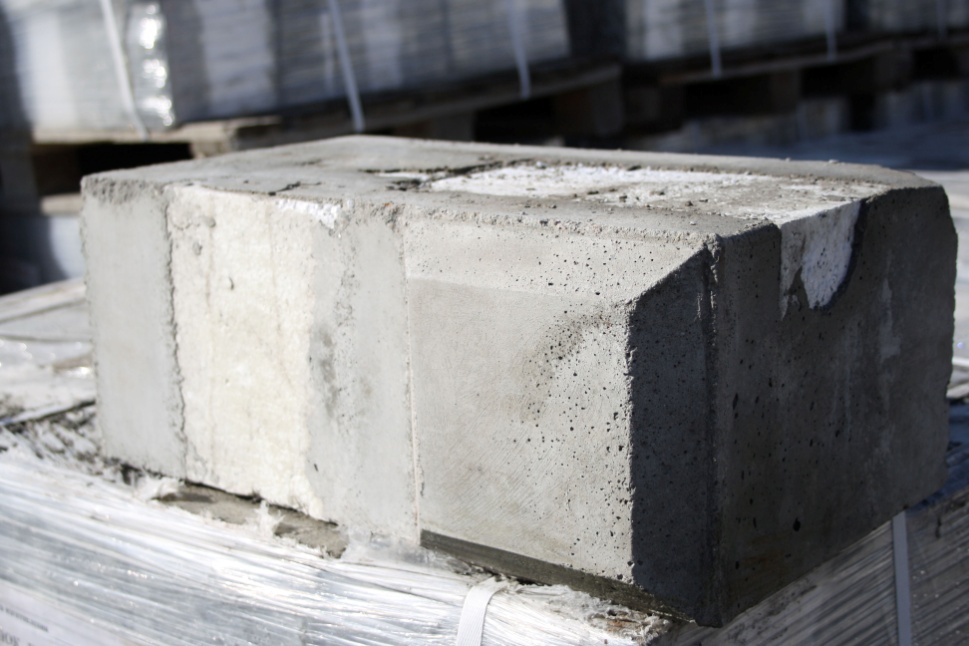 14332,0014332,0014332,0014332,0014332,00Размер (мм)Размер (мм)500х200х300500х200х300500х200х300500х200х300500х200х300Вес (кг)	Вес (кг)	3333333333Норма упаковкиНорма упаковки30 шт./0,9 м330 шт./0,9 м330 шт./0,9 м330 шт./0,9 м330 шт./0,9 м3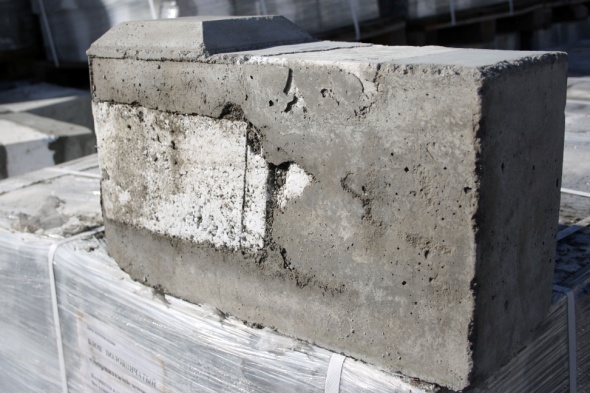 Блок поясной «Гладкая фаска малая»Используется в сочетании с другими блоками фактуры «Гладкая фаска малая» при устройстве армопояса, который делается по итогам каждого этажа для равномерного распределения нагрузки от перекрытий.Блок поясной «Гладкая фаска малая»Используется в сочетании с другими блоками фактуры «Гладкая фаска малая» при устройстве армопояса, который делается по итогам каждого этажа для равномерного распределения нагрузки от перекрытий.Блок поясной «Гладкая фаска малая»Используется в сочетании с другими блоками фактуры «Гладкая фаска малая» при устройстве армопояса, который делается по итогам каждого этажа для равномерного распределения нагрузки от перекрытий.Блок поясной «Гладкая фаска малая»Используется в сочетании с другими блоками фактуры «Гладкая фаска малая» при устройстве армопояса, который делается по итогам каждого этажа для равномерного распределения нагрузки от перекрытий.Блок поясной «Гладкая фаска малая»Используется в сочетании с другими блоками фактуры «Гладкая фаска малая» при устройстве армопояса, который делается по итогам каждого этажа для равномерного распределения нагрузки от перекрытий.Блок поясной «Гладкая фаска малая»Используется в сочетании с другими блоками фактуры «Гладкая фаска малая» при устройстве армопояса, который делается по итогам каждого этажа для равномерного распределения нагрузки от перекрытий.Блок поясной «Гладкая фаска малая»Используется в сочетании с другими блоками фактуры «Гладкая фаска малая» при устройстве армопояса, который делается по итогам каждого этажа для равномерного распределения нагрузки от перекрытий.Блок поясной «Гладкая фаска малая»Используется в сочетании с другими блоками фактуры «Гладкая фаска малая» при устройстве армопояса, который делается по итогам каждого этажа для равномерного распределения нагрузки от перекрытий.Цена, рубЦена, руб1 блок1 блок135,00135,00135,00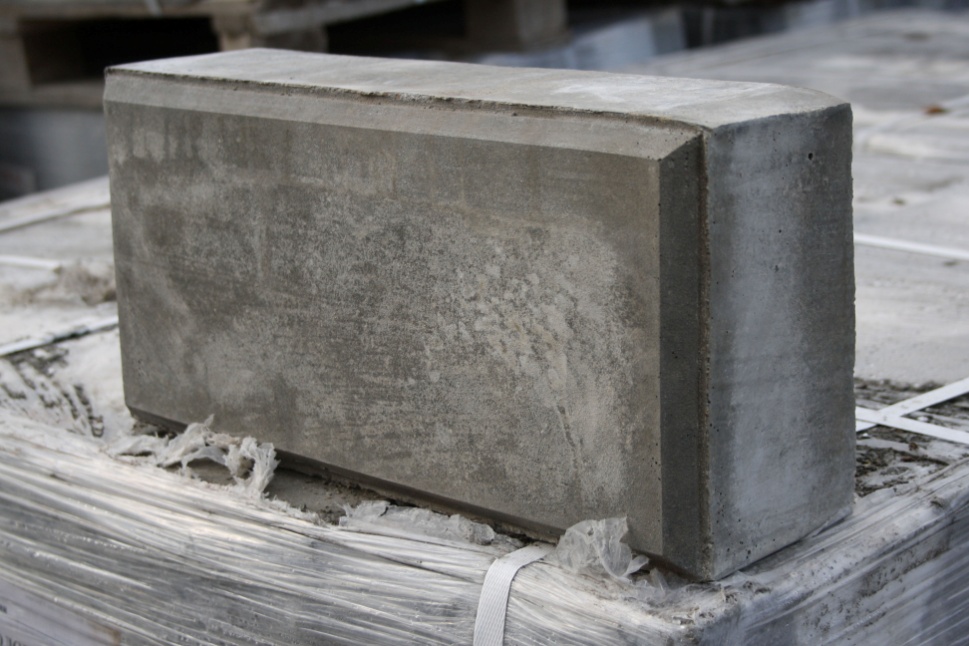 Размер (мм)Размер (мм)400х200х120400х200х120400х200х120400х200х120400х200х120Вес (кг)	Вес (кг)	1717171717Норма упаковкиНорма упаковки72 шт./0,7 м372 шт./0,7 м372 шт./0,7 м372 шт./0,7 м372 шт./0,7 м3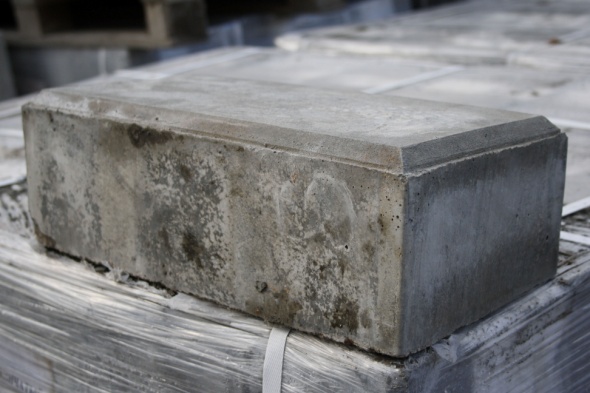 Блок  поясной  со стержнямиИспользуется при устройстве армопояса, который делается по итогам каждого этажа для равномерного распределения нагрузки от перекрытий. Стержни позволяют обеспечить сцепление блока с армопоясом. Фасадная фактура поясного блока может быть любой – по выбору заказчика.Блок  поясной  со стержнямиИспользуется при устройстве армопояса, который делается по итогам каждого этажа для равномерного распределения нагрузки от перекрытий. Стержни позволяют обеспечить сцепление блока с армопоясом. Фасадная фактура поясного блока может быть любой – по выбору заказчика.Блок  поясной  со стержнямиИспользуется при устройстве армопояса, который делается по итогам каждого этажа для равномерного распределения нагрузки от перекрытий. Стержни позволяют обеспечить сцепление блока с армопоясом. Фасадная фактура поясного блока может быть любой – по выбору заказчика.Блок  поясной  со стержнямиИспользуется при устройстве армопояса, который делается по итогам каждого этажа для равномерного распределения нагрузки от перекрытий. Стержни позволяют обеспечить сцепление блока с армопоясом. Фасадная фактура поясного блока может быть любой – по выбору заказчика.Блок  поясной  со стержнямиИспользуется при устройстве армопояса, который делается по итогам каждого этажа для равномерного распределения нагрузки от перекрытий. Стержни позволяют обеспечить сцепление блока с армопоясом. Фасадная фактура поясного блока может быть любой – по выбору заказчика.Блок  поясной  со стержнямиИспользуется при устройстве армопояса, который делается по итогам каждого этажа для равномерного распределения нагрузки от перекрытий. Стержни позволяют обеспечить сцепление блока с армопоясом. Фасадная фактура поясного блока может быть любой – по выбору заказчика.Блок  поясной  со стержнямиИспользуется при устройстве армопояса, который делается по итогам каждого этажа для равномерного распределения нагрузки от перекрытий. Стержни позволяют обеспечить сцепление блока с армопоясом. Фасадная фактура поясного блока может быть любой – по выбору заказчика.Блок  поясной  со стержнямиИспользуется при устройстве армопояса, который делается по итогам каждого этажа для равномерного распределения нагрузки от перекрытий. Стержни позволяют обеспечить сцепление блока с армопоясом. Фасадная фактура поясного блока может быть любой – по выбору заказчика.Цена, руб1 блок1 блок95,0095,0095,00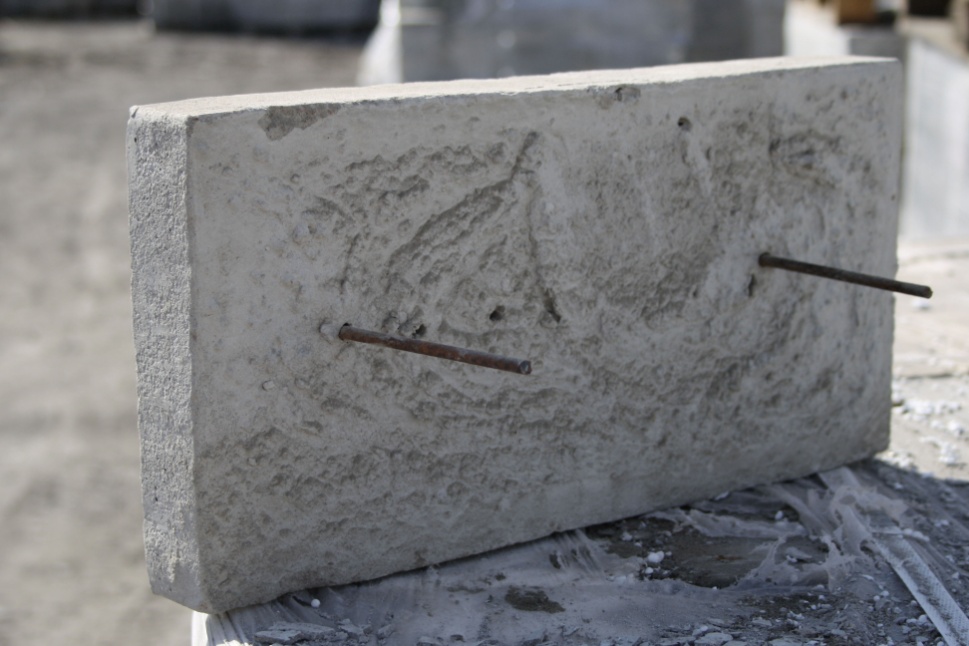 Размер (мм)400х200х50400х200х50400х200х50400х200х50400х200х50Вес (кг)	77777Норма упаковкииндивидуальноиндивидуальноиндивидуальноиндивидуальноиндивидуально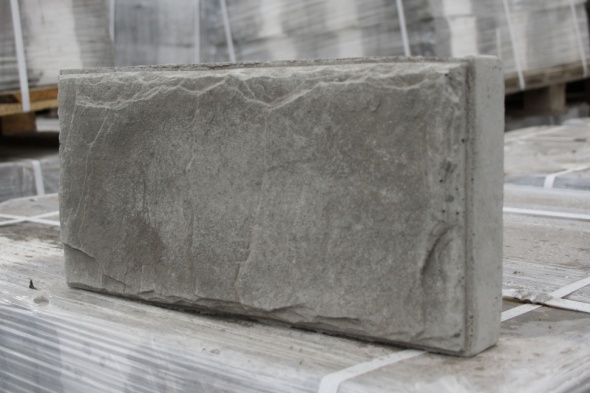 Блок  поясной  со стержнями +  ПСБИспользуется при устройстве армопояса, который делается по итогам каждого этажа для равномерного распределения нагрузки от перекрытий. Стержни позволяют обеспечить сцепление блока с армопоясом, пенополистирол – утепление. Фасадная фактура поясного блока может быть любой – по выбору заказчика.Блок  поясной  со стержнями +  ПСБИспользуется при устройстве армопояса, который делается по итогам каждого этажа для равномерного распределения нагрузки от перекрытий. Стержни позволяют обеспечить сцепление блока с армопоясом, пенополистирол – утепление. Фасадная фактура поясного блока может быть любой – по выбору заказчика.Блок  поясной  со стержнями +  ПСБИспользуется при устройстве армопояса, который делается по итогам каждого этажа для равномерного распределения нагрузки от перекрытий. Стержни позволяют обеспечить сцепление блока с армопоясом, пенополистирол – утепление. Фасадная фактура поясного блока может быть любой – по выбору заказчика.Блок  поясной  со стержнями +  ПСБИспользуется при устройстве армопояса, который делается по итогам каждого этажа для равномерного распределения нагрузки от перекрытий. Стержни позволяют обеспечить сцепление блока с армопоясом, пенополистирол – утепление. Фасадная фактура поясного блока может быть любой – по выбору заказчика.Блок  поясной  со стержнями +  ПСБИспользуется при устройстве армопояса, который делается по итогам каждого этажа для равномерного распределения нагрузки от перекрытий. Стержни позволяют обеспечить сцепление блока с армопоясом, пенополистирол – утепление. Фасадная фактура поясного блока может быть любой – по выбору заказчика.Блок  поясной  со стержнями +  ПСБИспользуется при устройстве армопояса, который делается по итогам каждого этажа для равномерного распределения нагрузки от перекрытий. Стержни позволяют обеспечить сцепление блока с армопоясом, пенополистирол – утепление. Фасадная фактура поясного блока может быть любой – по выбору заказчика.Блок  поясной  со стержнями +  ПСБИспользуется при устройстве армопояса, который делается по итогам каждого этажа для равномерного распределения нагрузки от перекрытий. Стержни позволяют обеспечить сцепление блока с армопоясом, пенополистирол – утепление. Фасадная фактура поясного блока может быть любой – по выбору заказчика.Блок  поясной  со стержнями +  ПСБИспользуется при устройстве армопояса, который делается по итогам каждого этажа для равномерного распределения нагрузки от перекрытий. Стержни позволяют обеспечить сцепление блока с армопоясом, пенополистирол – утепление. Фасадная фактура поясного блока может быть любой – по выбору заказчика.Цена, руб1 блок1 блок173,00173,00173,00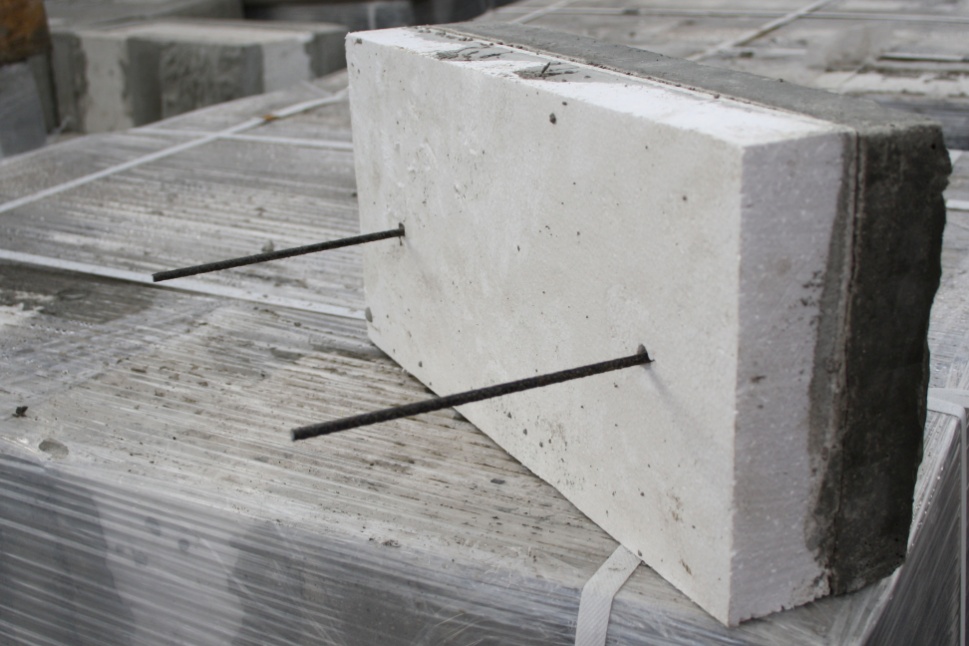 Размер (мм)400х200х100400х200х100400х200х100400х200х100400х200х100Вес (кг)	7,17,17,17,17,1Норма упаковкииндивидуальноиндивидуальноиндивидуальноиндивидуальноиндивидуально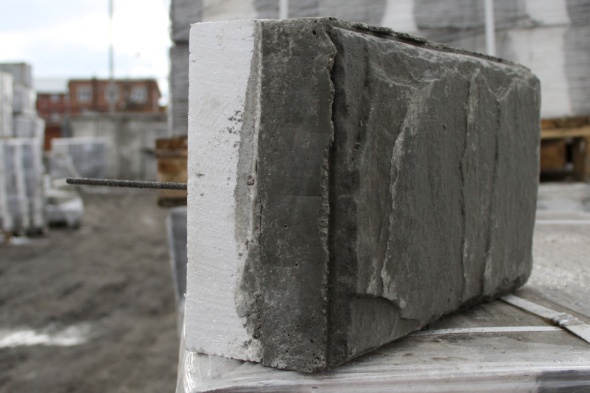 Блок  поясной  со стержнями +  ПСБИспользуется при устройстве армопояса, который делается по итогам каждого этажа для равномерного распределения нагрузки от перекрытий. Стержни позволяют обеспечить сцепление блока с армопоясом, пенополистирол – утепление. Фасадная фактура поясного блока может быть любой – по выбору заказчика.Блок  поясной  со стержнями +  ПСБИспользуется при устройстве армопояса, который делается по итогам каждого этажа для равномерного распределения нагрузки от перекрытий. Стержни позволяют обеспечить сцепление блока с армопоясом, пенополистирол – утепление. Фасадная фактура поясного блока может быть любой – по выбору заказчика.Блок  поясной  со стержнями +  ПСБИспользуется при устройстве армопояса, который делается по итогам каждого этажа для равномерного распределения нагрузки от перекрытий. Стержни позволяют обеспечить сцепление блока с армопоясом, пенополистирол – утепление. Фасадная фактура поясного блока может быть любой – по выбору заказчика.Блок  поясной  со стержнями +  ПСБИспользуется при устройстве армопояса, который делается по итогам каждого этажа для равномерного распределения нагрузки от перекрытий. Стержни позволяют обеспечить сцепление блока с армопоясом, пенополистирол – утепление. Фасадная фактура поясного блока может быть любой – по выбору заказчика.Блок  поясной  со стержнями +  ПСБИспользуется при устройстве армопояса, который делается по итогам каждого этажа для равномерного распределения нагрузки от перекрытий. Стержни позволяют обеспечить сцепление блока с армопоясом, пенополистирол – утепление. Фасадная фактура поясного блока может быть любой – по выбору заказчика.Блок  поясной  со стержнями +  ПСБИспользуется при устройстве армопояса, который делается по итогам каждого этажа для равномерного распределения нагрузки от перекрытий. Стержни позволяют обеспечить сцепление блока с армопоясом, пенополистирол – утепление. Фасадная фактура поясного блока может быть любой – по выбору заказчика.Блок  поясной  со стержнями +  ПСБИспользуется при устройстве армопояса, который делается по итогам каждого этажа для равномерного распределения нагрузки от перекрытий. Стержни позволяют обеспечить сцепление блока с армопоясом, пенополистирол – утепление. Фасадная фактура поясного блока может быть любой – по выбору заказчика.Блок  поясной  со стержнями +  ПСБИспользуется при устройстве армопояса, который делается по итогам каждого этажа для равномерного распределения нагрузки от перекрытий. Стержни позволяют обеспечить сцепление блока с армопоясом, пенополистирол – утепление. Фасадная фактура поясного блока может быть любой – по выбору заказчика.Цена, руб1 блок1 блок175,00175,00175,00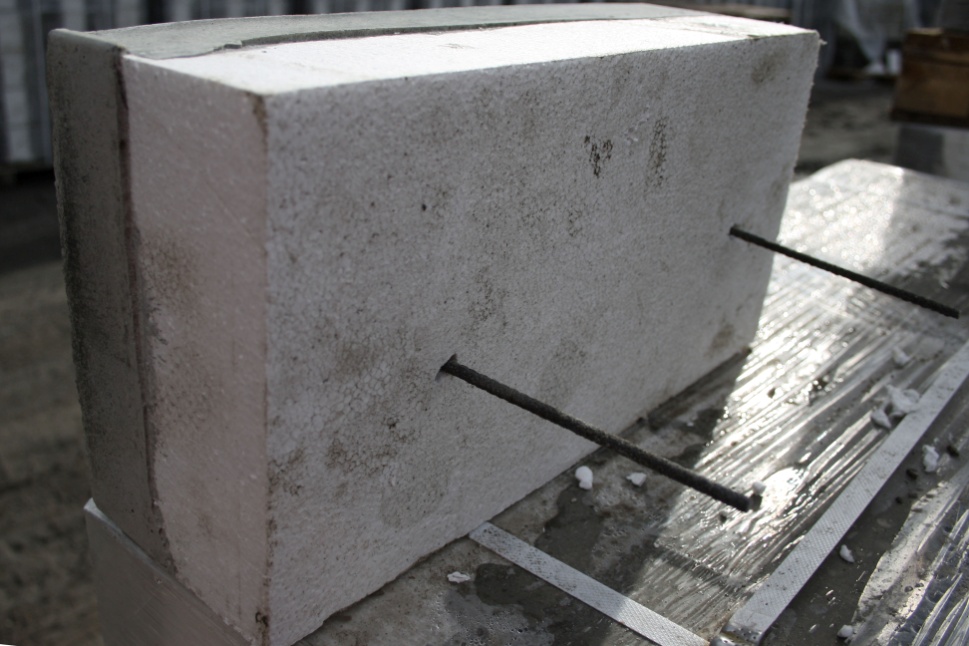 Размер (мм)400х200х125400х200х125400х200х125400х200х125400х200х125Вес (кг)	7,157,157,157,157,15Норма упаковкииндивидуальноиндивидуальноиндивидуальноиндивидуальноиндивидуально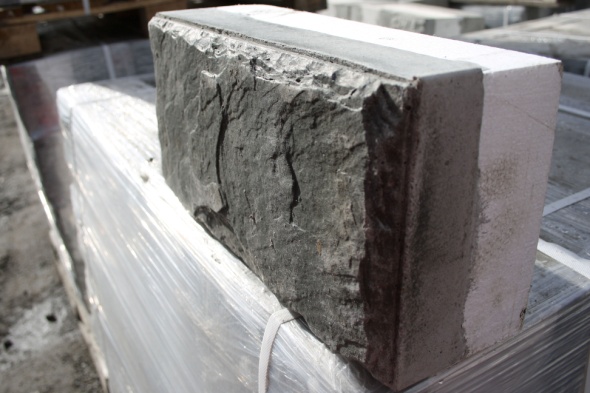 Блок  поясной  со стержнями +  ПСБИспользуется при устройстве армопояса, который делается по итогам каждого этажа для равномерного распределения нагрузки от перекрытий. Стержни позволяют обеспечить сцепление блока с армопоясом, пенополистирол – утепление. Фасадная фактура поясного блока может быть любой – по выбору заказчика.Блок  поясной  со стержнями +  ПСБИспользуется при устройстве армопояса, который делается по итогам каждого этажа для равномерного распределения нагрузки от перекрытий. Стержни позволяют обеспечить сцепление блока с армопоясом, пенополистирол – утепление. Фасадная фактура поясного блока может быть любой – по выбору заказчика.Блок  поясной  со стержнями +  ПСБИспользуется при устройстве армопояса, который делается по итогам каждого этажа для равномерного распределения нагрузки от перекрытий. Стержни позволяют обеспечить сцепление блока с армопоясом, пенополистирол – утепление. Фасадная фактура поясного блока может быть любой – по выбору заказчика.Блок  поясной  со стержнями +  ПСБИспользуется при устройстве армопояса, который делается по итогам каждого этажа для равномерного распределения нагрузки от перекрытий. Стержни позволяют обеспечить сцепление блока с армопоясом, пенополистирол – утепление. Фасадная фактура поясного блока может быть любой – по выбору заказчика.Блок  поясной  со стержнями +  ПСБИспользуется при устройстве армопояса, который делается по итогам каждого этажа для равномерного распределения нагрузки от перекрытий. Стержни позволяют обеспечить сцепление блока с армопоясом, пенополистирол – утепление. Фасадная фактура поясного блока может быть любой – по выбору заказчика.Блок  поясной  со стержнями +  ПСБИспользуется при устройстве армопояса, который делается по итогам каждого этажа для равномерного распределения нагрузки от перекрытий. Стержни позволяют обеспечить сцепление блока с армопоясом, пенополистирол – утепление. Фасадная фактура поясного блока может быть любой – по выбору заказчика.Блок  поясной  со стержнями +  ПСБИспользуется при устройстве армопояса, который делается по итогам каждого этажа для равномерного распределения нагрузки от перекрытий. Стержни позволяют обеспечить сцепление блока с армопоясом, пенополистирол – утепление. Фасадная фактура поясного блока может быть любой – по выбору заказчика.Блок  поясной  со стержнями +  ПСБИспользуется при устройстве армопояса, который делается по итогам каждого этажа для равномерного распределения нагрузки от перекрытий. Стержни позволяют обеспечить сцепление блока с армопоясом, пенополистирол – утепление. Фасадная фактура поясного блока может быть любой – по выбору заказчика.Цена, рубЦена, руб1 блок1 блок188,00188,00188,00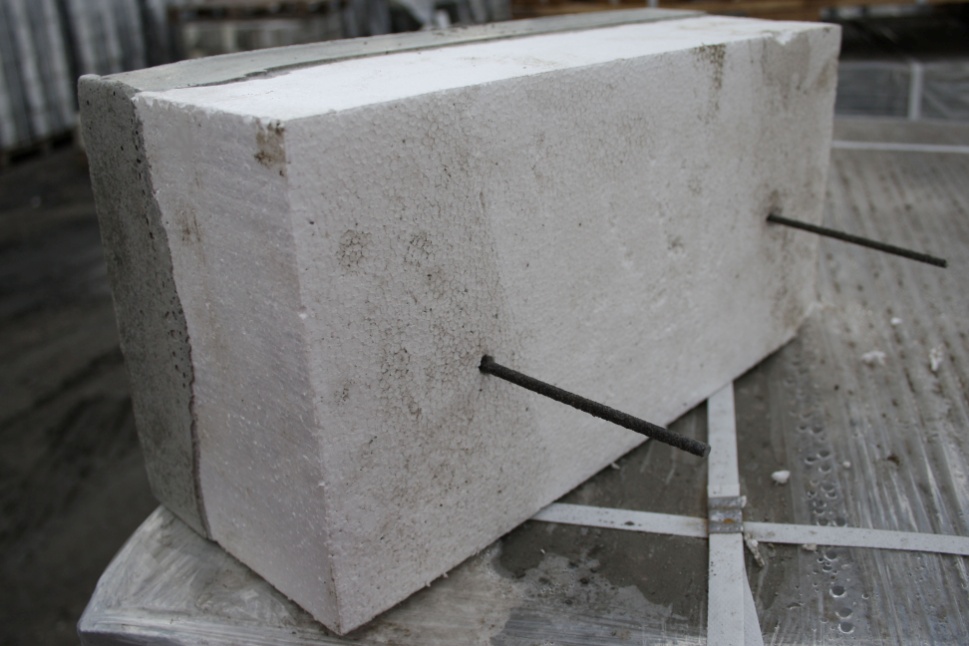 Цена, рубЦена, рубРазмер (мм)Размер (мм)400х200х150400х200х150400х200х150400х200х150400х200х150Вес (кг)	Вес (кг)	7,27,27,27,27,2Норма упаковкиНорма упаковкииндивидуальноиндивидуальноиндивидуальноиндивидуальноиндивидуально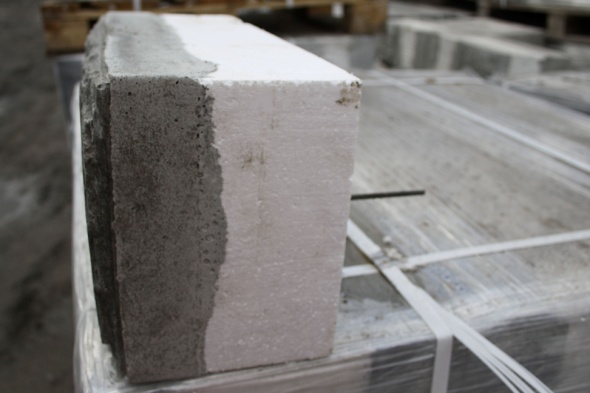 Блок  поясной 5 см со стержнями + 15 см ПСБИспользуется при устройстве армопояса, который делается по итогам каждого этажа для равномерного распределения нагрузки от перекрытий. Стержни позволяют обеспечить сцепление блока с армопоясом, пенополистирол – утепление. Фасадная фактура поясного блока может быть любой – по выбору заказчика.Блок  поясной 5 см со стержнями + 15 см ПСБИспользуется при устройстве армопояса, который делается по итогам каждого этажа для равномерного распределения нагрузки от перекрытий. Стержни позволяют обеспечить сцепление блока с армопоясом, пенополистирол – утепление. Фасадная фактура поясного блока может быть любой – по выбору заказчика.Блок  поясной 5 см со стержнями + 15 см ПСБИспользуется при устройстве армопояса, который делается по итогам каждого этажа для равномерного распределения нагрузки от перекрытий. Стержни позволяют обеспечить сцепление блока с армопоясом, пенополистирол – утепление. Фасадная фактура поясного блока может быть любой – по выбору заказчика.Блок  поясной 5 см со стержнями + 15 см ПСБИспользуется при устройстве армопояса, который делается по итогам каждого этажа для равномерного распределения нагрузки от перекрытий. Стержни позволяют обеспечить сцепление блока с армопоясом, пенополистирол – утепление. Фасадная фактура поясного блока может быть любой – по выбору заказчика.Блок  поясной 5 см со стержнями + 15 см ПСБИспользуется при устройстве армопояса, который делается по итогам каждого этажа для равномерного распределения нагрузки от перекрытий. Стержни позволяют обеспечить сцепление блока с армопоясом, пенополистирол – утепление. Фасадная фактура поясного блока может быть любой – по выбору заказчика.Блок  поясной 5 см со стержнями + 15 см ПСБИспользуется при устройстве армопояса, который делается по итогам каждого этажа для равномерного распределения нагрузки от перекрытий. Стержни позволяют обеспечить сцепление блока с армопоясом, пенополистирол – утепление. Фасадная фактура поясного блока может быть любой – по выбору заказчика.Блок  поясной 5 см со стержнями + 15 см ПСБИспользуется при устройстве армопояса, который делается по итогам каждого этажа для равномерного распределения нагрузки от перекрытий. Стержни позволяют обеспечить сцепление блока с армопоясом, пенополистирол – утепление. Фасадная фактура поясного блока может быть любой – по выбору заказчика.Блок  поясной 5 см со стержнями + 15 см ПСБИспользуется при устройстве армопояса, который делается по итогам каждого этажа для равномерного распределения нагрузки от перекрытий. Стержни позволяют обеспечить сцепление блока с армопоясом, пенополистирол – утепление. Фасадная фактура поясного блока может быть любой – по выбору заказчика.Цена, рубЦена, руб1 блок1 блок190,00190,00190,00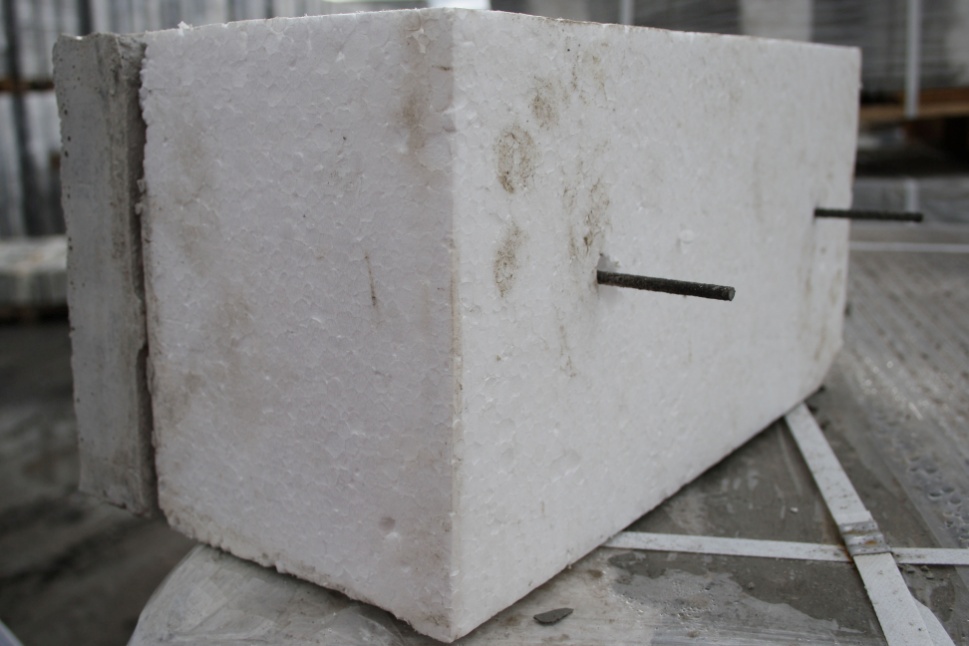 Размер (мм)Размер (мм)400х200х150400х200х150400х200х150400х200х150400х200х150Вес (кг)	Вес (кг)	7,37,37,37,37,3Норма упаковкиНорма упаковкииндивидуальноиндивидуальноиндивидуальноиндивидуальноиндивидуально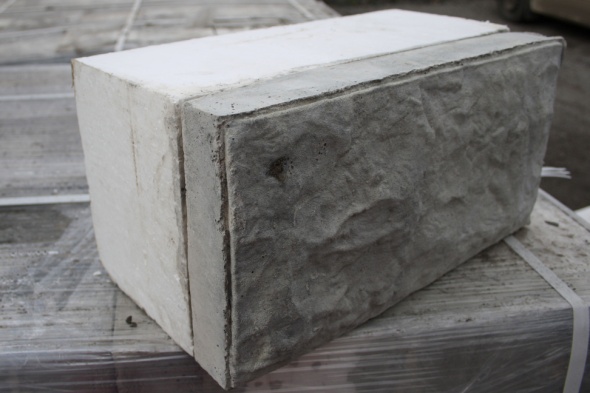 Блок эркерный (на фотографии фасадная фактура «Хорватский камень»)Используется для кладки эркеров здания или строения. Эркерные блоки выпускаются для фасадных фактур «Хорватский камень», «Песчаник сколотая грань», «Гладкая фаска малая» строительного блока Теплостен.Блок эркерный (на фотографии фасадная фактура «Хорватский камень»)Используется для кладки эркеров здания или строения. Эркерные блоки выпускаются для фасадных фактур «Хорватский камень», «Песчаник сколотая грань», «Гладкая фаска малая» строительного блока Теплостен.Блок эркерный (на фотографии фасадная фактура «Хорватский камень»)Используется для кладки эркеров здания или строения. Эркерные блоки выпускаются для фасадных фактур «Хорватский камень», «Песчаник сколотая грань», «Гладкая фаска малая» строительного блока Теплостен.Блок эркерный (на фотографии фасадная фактура «Хорватский камень»)Используется для кладки эркеров здания или строения. Эркерные блоки выпускаются для фасадных фактур «Хорватский камень», «Песчаник сколотая грань», «Гладкая фаска малая» строительного блока Теплостен.Цена, руб1 блок520,00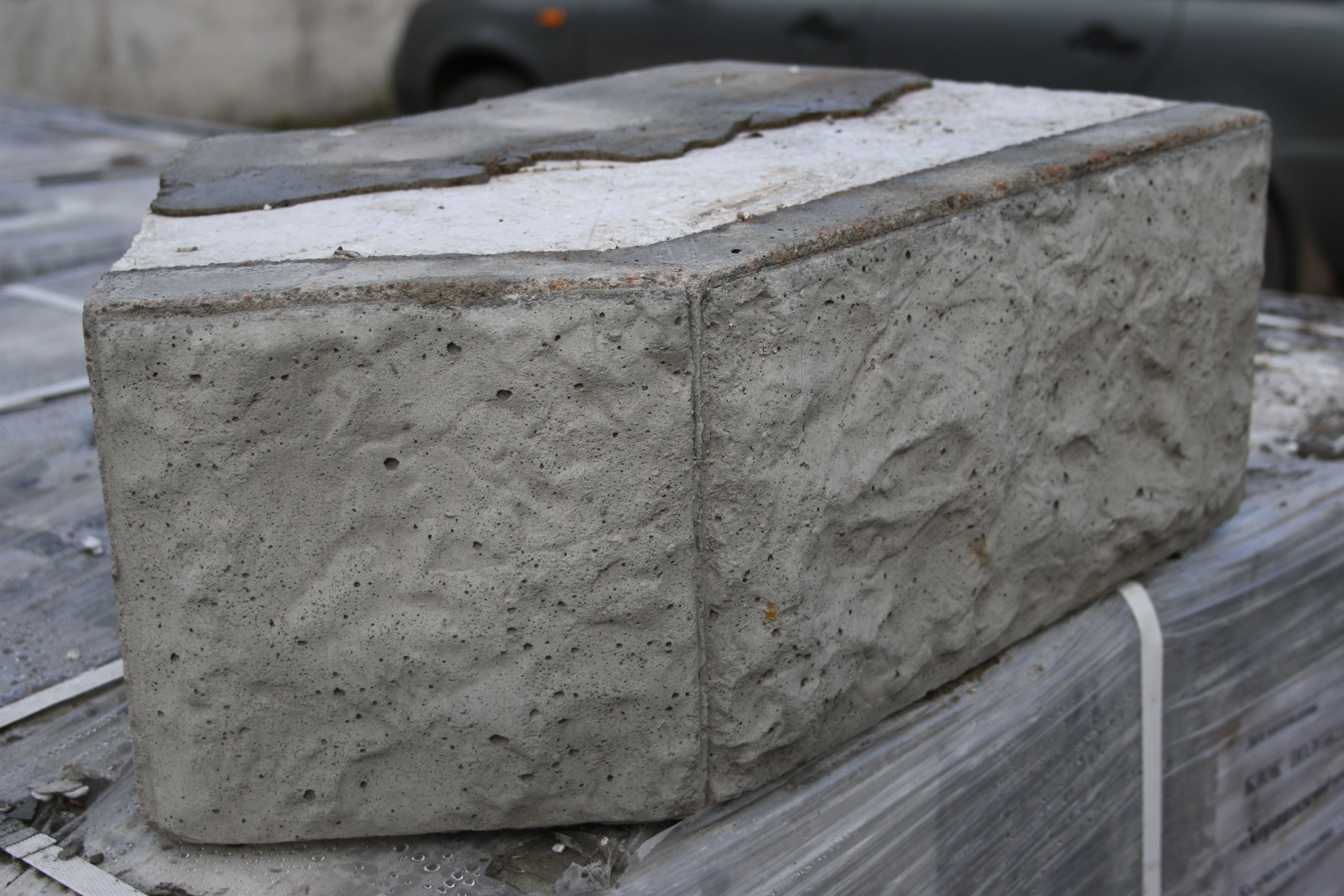 Размер (мм)400+200х200х300400+200х200х300Вес (кг)	3030Норма упаковкииндивидуальноиндивидуально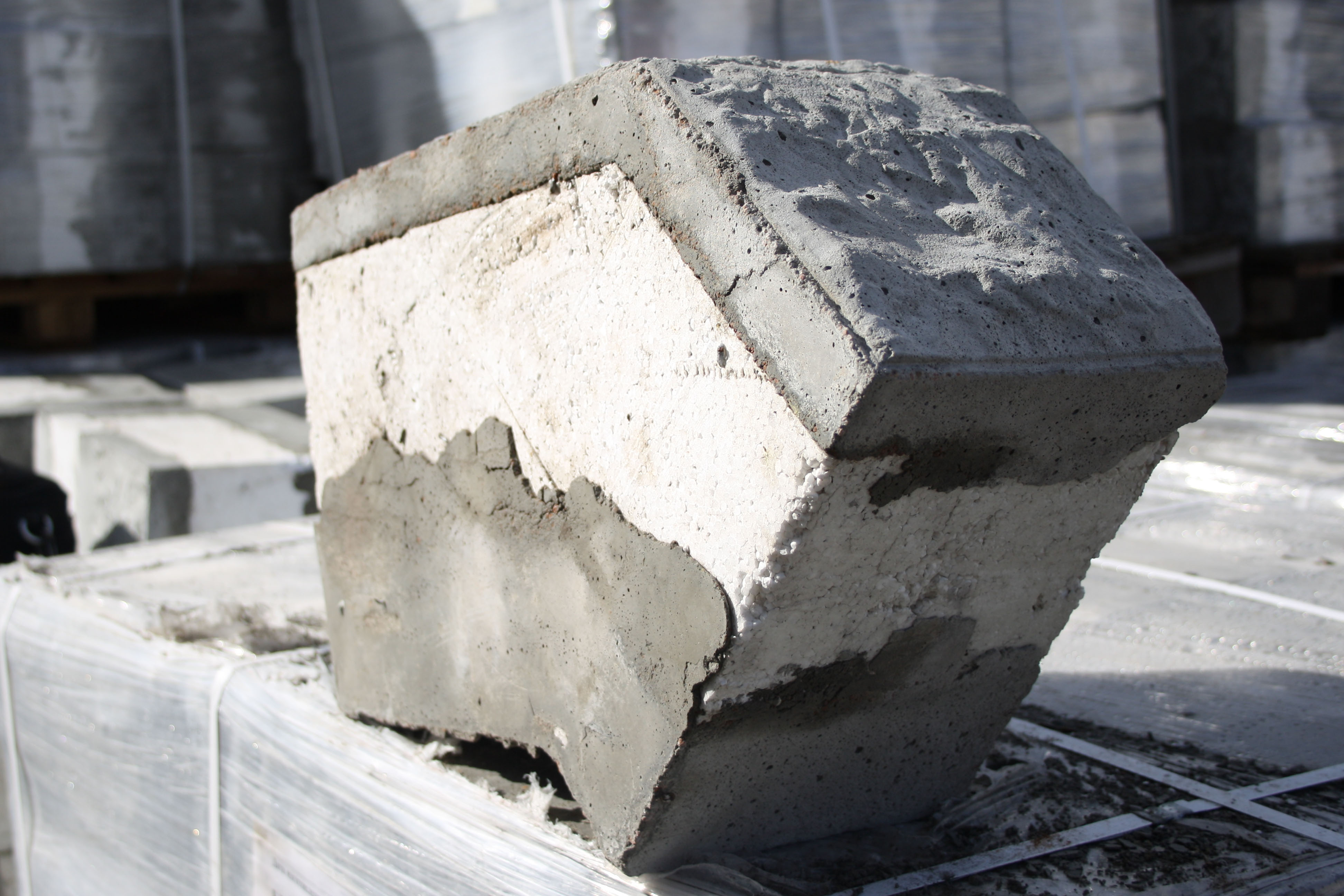 